Муниципальное бюджетное общеобразовательное учреждение:Лагутнинская средняя общеобразовательная школаРодительский всеобучдля родителей 1-9 классах. Лагутники2019г.СОДЕРЖАНИЕI классТема 1. Трудности адаптации первоклассников………………………………………….3-11II классТема 1. . «Детская агрессия»: понятие, формы, причины………………………………12-16III классТема 1. «Буллинг и насилие. Как вести себя, если ребенок рассказывает Вам о насилии в отношении него в группе сверстников?»………………………………………………17-24IV классТема 1. «Интернет общение в жизни ребенка - это хорошо или плохо?»……………..25-30V классТема 1. «Трудности адаптации в среднем звене»……………………………………..31-37VI классТема 1. «Интернет сообщества»………………………………………………………….38-49VII классТема 1. . «Трудное поведение подростков»……………………………………………50-59VIII классТема 1. .«Выбор профессии как один из основных жизненных выборов»……………60-63IX классТема 1. «Профориентация: выбор учебного пути»……………………………………64-70I классТема 1. Трудности адаптации первоклассников.Цели: познакомить родителей с психологическими особенностями периода школьной адаптации, возникающими в процессе обучения первоклассников. Создать совместно с родителями и детьми модель их совместной полезной деятельности.Задачи: дать представление о причинах трудностей в обучении, связанных с недостаточным развитием познавательной сферы, отсутствием организации учебной деятельности (режима дня), отсутствием организации в выполнении домашнего задания; совместное осмысление и нахождение возможных путей преодоления возникших трудностей в обучении детей; сплочение коллектива родителей.Необходимые материалы: приглашение родителям; плакаты с цитатами (на доску); плакат “Дерево проблем” (рисунок дерева); кленовые листочки трех цветов: желтые, зеленые, красные; плакаты трех цветов (формат А4): красный – “Недостаточное развитие познавательной сферы (внимание, память, мышление)”, желтый – “Отсутствие организации учебной деятельности (режим дня в будни и выходные)”, зеленый – “Отсутствие организации в выполнении домашнего задания”; листы А3, А4 на каждом столе; папки с методической литературой на каждом столе, фломастеры, цветные карандаши, клей, ножницы.Ход собранияНа доске – плакаты с цитатами, “Дерево проблем”, плакаты трех цветов с надписями.I. Введение.Сегодня у нас нетрадиционное родительское собрание. Тема собрания: “Трудности адаптации первоклассников”. Ваш ребенок пошел в 1-й класс. Как изменилась его жизнь, что нового появилось, насколько он готов к этим изменениям и какие трудности могут встретиться на этом пути? Вот об этом мы сегодня с вами и будем вести разговор. И скорее всего, это будет не разговор, а игра, которая поможет определить ваше место в жизни ребенка в этот сложный и ответственный период, подскажет, как ему помочь в решении возникающих проблем. С приходом в школу изменяется вся жизнь ребенка, он сталкивается с совершенно новыми условиями, с новыми требованиями. Представьте, что в одной обстановке, детям даются одинаковые задания, результат которых потом и оценивается. Это для ребенка стресс. Одно из кардинальных отличий школы от детского сада – система оценивания ребенка. Дети привыкли, что их хвалят в детском саду уже за то, что они “старались”. В школе оценивается не процесс, а результат. Многие первоклассники с трудом привыкают к этому. Некоторые приходят в школу с неадекватно завышенной самооценкой и требуют завышения отметки. На этой почве может проявиться конфликтное поведение, вплоть до демонстрации неврологических реакций. 1-й эксперимент: “Хлопок”.Покажите мне ладошку. А теперь попробуйте сделать одной ладошкой хлопок. Ну как? Либо не выходит, либо тяжело и рука быстро устает. Согласны? Ваши предложения… Нужна вторая ладошка. Я предлагаю вам альянс. Я готова дать вам вторую ладошку. Одна ладонь – вы, другая – я. Давайте попробуем (делаем по очереди хлопки: учитель-родитель). Заметила, что при этом процессе все вы улыбались. Это же здорово! Я желаю вам всегда улыбаться, когда мы вместе с вами будем “делать хлопок” в жизни. Хлопок – это результат действия двух ладоней.Помните, каким бы профессиональным не был бы ваш учитель, пусть он будет даже мастером … никогда без Вашей помощи ему не сделать того, что можно сделать вместе.И запомните самое главное. Ваши дети – это теперь и мои дети. Их успехи – это мои успехи. Свою достойную старость вы готовите сегодня, и я готова Вам в этом помочь... Давайте вместе заботиться, помогать, слышать и слушать друг друга, и у нас все получится.2-й эксперимент: “Все мы разные – и в этом наше богатство”.На столе у вас листы бумаги. Сейчас мы с вами нарисуем солнышко с 7 лучами. Скажите нам, пожалуйста, можете ли вы назвать хотя бы 2 одинаковых солнышка? (Нет.) А почему? (Высказывают мнения.) Мы – взрослые люди при одинаковых условиях делаем все по-разному.Помните, никогда не сравнивайте своего ребенка с другим! Нет кого-то или чего-то лучше или хуже. Есть другое.Мы будем сравнивать, но только это будут результаты одного и того же ребенка вчера, сегодня и завтра. Это называется мониторинг. Это мы будем делать для того, чтобы расти каждую секунду. Причем не только в учебе, но и в поступках.II. Деление на группы.Для дальнейшей работы разделимся на три группы. Я попрошу выйти к доске трех человек, которые считают, что хорошо знают все школьные проблемы своего ребенка. Сейчас каждый из вас выберет себе по одному человеку, с которым ему хотелось бы работать, теперь еще по одному, потом еще и т.д. В этом составе вы будете работать на протяжении всего собрания. Прошу сесть за столы по своим группам.III. Работа в группах (создание “Дерева проблем”).Итак, перед нами дерево, но не просто дерево – это “Дерево проблем”, которые мешают ребенку как можно быстрее привыкнуть к школьной жизни и принять ее правила. И, конечно же, это волнует и вас, как родителей, и меня, как учителя. У вас на столах листы бумаги и ручки. Составьте список проблем, которые могут возникнуть у ребенка в начале школьного обучения. Сообщите о результатах своей работы (выступления групп).Теперь попробуем эти проблемы систематизировать. Распределите их по группам и запишите на кленовых листочках соответствующего цвета. Прикрепите листочки к “Дереву проблем” (каждая группа приклеивает листочки с проблемами на дерево).IV. Подведение итогов работы групп.А теперь посмотрим на наше дерево. Итак, как мы видим: если у ребенка достаточно развита познавательная сфера, то есть устойчивое внимание, хорошая память, мышление; если дома у него четко выстроен режим дня, время выполнения домашнего задания – то проблем с учебой у него будет меньше. Эти показатели и являются фундаментом успешной учебной деятельности.V. Работа в группах (создание “Школы без проблем”).Как укрепить этот фундамент, мы с вами попробуем выяснить.Участники каждой группы становятся жителями волшебной страны под названием “Школа без проблем”, где живут рядом три народа, с одной стороны, очень близких друг другу, а с другой – отличающихся друг от друга. Поскольку страна называется “Школа без проблем”, значит, вам повезло: у вас нет всех этих проблем, о которых мы говорили.1-й народ (живущий в одном их трех городов) не испытывает недостатка в познавательной сфере.2-й народ научился жить в будни и выходные по такому режиму, который помогает учиться.3-й народ умеет так организовать выполнение домашнего задания, что делает это быстро и правильно.Вам необходимо придумать название вашего города, записать его, а также нарисовать на листе, как он выглядит. Можно использовать различные символы.Музыкальная пауза. Ритмическая композиция “Кот Леопольд” в исполнении первоклассников .А теперь сделайте презентацию своего города (выступления родителей).В городе “Умняшки” живут способные, талантливые, умные дети. Они отлично учатся в школе, поэтому им все дается легко. Дома в городе необычные, напоминают лица улыбающихся детей. Жители создали в своем городе экспериментальную площадку по выращиванию необычных сортов растений – гибридов: огурбуз, помидыня, яблослива и др. В свободное время они читают много познавательной литературы, разгадывают головоломки, ребусы, загадки.Жители города “Успевайкин” все делают строго по часам. По городу они ездят, в основном, на велосипедах, поэтому никогда и никуда не опаздывают. По всему городу здесь расставлены различные дорожные знаки и указатели. Это самый организованный и дисциплинированный народ. Они строго соблюдают режим, поэтому живут без всяких проблем.Город “Выполнялкин” напоминает большую просторную библиотеку с большим количеством познавательной литературы, учебных компьютерных программ. Жители этого города – маленькие веселые гномики. Работают они всегда сообща. Каждый отвечает за подготовку своего предмета. Они очень любят работать парами, поэтому задание делают быстро и с удовольствием, помогая друг другу.Замечательные города у вас получились. Поделитесь опытом, какими чертами характера и навыками ваш народ обладает. Запишите их на листах А4.Представьте полученный результат (выступления родителей).VI. Работа с методической литературой (создание памятки).Что нам нужно сделать, чтобы быть похожими на представителей вашего народа?Сейчас вам предстоит создать памятки с советами, где необходимо подробно изложить план наших действий. В помощь вам на столах есть папки с методической литературой. Представьте полученный результат (выступления родителей).Давайте обменяемся мнениями по вопросу воспитания наших детей. Как вам удается поддержать первоклассников в их желании добиться успеха?Копилка школьных успехов.Поставьте в специальном месте стеклянную (пластиковую) банку или прозрачную коробочку. Отныне это – “копилка школьных успехов”, в которую, к примеру, будут “складываться” “пятерки” и “четверки”. Не сами по себе, конечно, а в виде чего-то материального. Например, тех же зерен крупной фасоли или крупных макарон-ракушек.Как только “копилка” оказывается заполненной, удивите сына или дочку приятным сюрпризом и верните фасоль или ракушки на их обычное кухонное место. Пусть все начнется сначала. Лучше, если наградой за полную копилку станет не выполнение заранее данного ребенку обещания (куплю, подарю и т.д.), а что-то пусть вовсе не дорогое, но удивительное и неожиданное.1. Да! Ни в коем случае не забирайте ничего из копилки в качестве наказания за двойки или замечания. Во-первых, это может сделать процесс заполнения практически бесконечным, а значит, бессмысленным, а во-вторых, это попросту несправедливо.2. В каждой работе обязательно найдите, за что можно было бы детей похвалить. Помните, что похвала и эмоциональная поддержка способны заметно повысить интеллектуальные достижения человека. Не скупитесь на похвалу, научитесь выделять в море ошибок островок успеха; Хвалить – исполнителя, критиковать – исполнение.3. Также каждый день говорите с ним. Слушать должны вы, а не он. Помните, что неговорящий ребенок не понимает чужую речь. Это нужно сделать для того, чтобы у детей не развивалась речевая застенчивость. Но следите за формулировками вопросов. Старайтесь, чтоб ваш сын или дочь больше говорил о положительном и интересном в отношениях с одноклассниками. Нужно дать детям понять, что вас интересуют не столько конфликты ребят сами по себе, сколько его собственное отношение к этому.4. Уважайте мнение первоклассника о своем педагоге. Никогда в присутствии ребенка не обсуждайте учителя.5. У первоклассника должно оставаться достаточно времени для игровых занятий. Для этого нужно создать режим дня, где были бы правильно распределены нагрузки и отдых. Стоит обратить внимание и на биоритмическую организацию ребенка, которая определяет режим дня. В соответствии с особенностями ребенка нужно планировать домашний учебный труд.6. Ребенок не должен панически бояться ошибиться. Невозможно научиться чему-то, не ошибаясь. Старайтесь не выработать у ребенка страх перед ошибкой.7. Не сравнивайте ребенка с другими, хвалите его за успехи и достижения.Успехи ребенка сравнивать с его предыдущими неудачами, а не с отметками в тетради.Одолевать трудности нужно, начиная с какой – то одной, а не бороться со всеми одновременно.Чтобы избавить ребенка от недостатков, замечайте их по возможности реже.Верьте в ребенка, верьте в учителя.VII. Памятка родителям от ребенка. Не балуйте меня, вы меня этим портите. Я очень хорошо знаю, что не обязательно давать мне все, о чем я прошу. Я просто испытываю вас на прочность.Пусть мои страхи и опасения не вызывают у вас беспокойства. Иначе я буду бояться еще больше. Покажите мне, что такое мужество.Не давайте обещаний, которых вы не сможете исполнить.Это ослабит мою веру в вас. Не заставляйте меня чувствовать себя младше, чем я есть на самом деле, иначе я стану “плаксой” и “нытиком”.Не делайте для меня и за меня то, что я в состоянии сделать для себя сам. У меня есть право на свои ошибки.Не читайте мне наставления и нотации, это не даст ожидаемого вами эффекта, скорее я поступлю наоборот.Не критикуйте меня в присутствии посторонних людей. Я обращу гораздо больше внимания на ваше замечание, если вы мне все скажете спокойно с глазу на глаз.Не заставляйте меня чувствовать, что мои поступки – смертный грех. Я должен научиться делать ошибки, не ощущая при этом, что я ни на что не годен.Не подвергайте слишком большому испытанию мою честность. Будучи испуган я легко могу обмануть.Никогда не ведите себя так, будто вы совершенны и непогрешимы. Это дает мне ощущение безуспешности попыток сравняться с вами.Не пытайтесь от меня отделаться, когда я задаю откровенные вопросы. Если вы не будете на них отвечать, то я буду искать ответы на них в другом месте.Не беспокойтесь, что мы проводим мало времени вместе. Значение имеет то, как мы его проводим. Хотя и количество тоже немаловажно!Не забывайте, что я не могу успешно развиваться без внимания и ободрения.И, кроме того, я вас так сильно люблю. Пожалуйста, ответьте мне тем же…VIII. Подведение итогов собрания.Как вам жилось в сказочной стране без школьных проблем? Теоретически у вас все получилось. Теперь наша задача – попробовать создать у себя такую страну, чтобы вашим детям жилось в ней без проблем. Думаю, что это родительское собрание вам поможет. Нужно только постараться.Спасибо вам за проделанную работу, которую вы сейчас сделали. Закончить наше собрание мне бы хотелось словами классиков педагогики (прочитать цитаты на доске). Плакаты с цитатами“Дети – это наша старость. Правильное воспитание – это наша счастливая старость, плохое воспитание – это наше будущее горе, это наши слезы, наша вина перед другими людьми, перед всей страной” (А.С. Макаренко).“Мать, помни, ты – главный воспитатель, главный педагог”. (В.А. Сухомлинский.)“Не надобно иного образца, когда в глазах пример отца”. (А.С. Грибоедов “Горе от ума”.)“Дети – зеркало нравственной жизни родителей”. (В.А. Сухомлинский.)Я надеюсь, что мы с вами сегодня продуктивно поработали,спасибо вам за это. Надеюсь на дальнейшее наше сотрудничество. Успехов всем нам в обучении и воспитании детей!Пусть наши дети будут всегда здоровы, счастливы и успешны!Приглашение родителям(Раздать заранее.)Дорогие наши помощники в учебной деятельности детей!Ваш ребенок пошел в 1-й класс. Как изменилась его жизнь? Какие требования предъявляет к нему школа? Как непросто разобраться, в чем должна заключаться учебная поддержка ребенка со стороны родителей: в каждодневной опеке, предоставлении полной свободы и ответственности или сочетании того и другого? Какие проблемы возникают у ребенка с приходом в 1-й класс? Как помочь ему с ними справиться?Ответам на эти и многие другие интересующие вас вопросы посвящена наша встреча, которая состоится ………… года. Мы попытаемся помочь вам в поиске собственной модели помощи ребенку. Непременно приходите, мы приготовили вам сюрприз.Приложение 1.Памятка для родителей.Как помогать ребёнку в приготовлении домашнего задания.Посидите со своим ребёнком на первых порах выполнения домашнего  задания. От того, насколько спокойными и уверенными будут его первые шаги, зависят его будущие школьные успехи. 	Оформите рабочее место ребёнка, поставьте красивый рабочий стол, повесьте лампу, расписание уроков.  	Учите выполнять уроки только в этом рабочем уголке.	Объясните ребёнку главное правило учебной работы- учебные принадлежности должны всегда находиться на своем рабочем месте.	Если ребёнок в вашем присутствии делает уроки, пусть сформулирует вам, что он должен сделать. Это успокоит ребенка, снимет тревожность.	Если ребёнок делает что-то не так, не спешите его ругать. То, что вам кажется простым и понятным, для него пока кажется трудным.	Учите вашего ребенка не отвлекаться во время выполнения уроков, если ребенок отвлекается, спокойно напоминайте ему о времени, отведенном на выполнение уроков.	Если ребёнок выполняет письменное задание, обращайте больше внимание на то, чтобы он писал чисто, без помарок, с соблюдением полей. 	Не заставляйте вашего ребёнка многократно переписывать домашнее задание. Это подорвёт ваш авторитет и его интерес к школе и учению.  	Научите его выполнять любое дело, в том числе и домашнее задание, с удовольствием, без злобы и раздражения. Это сохранит его и ваше здоровье.	В конце концов, радуйтесь тому, что у вас есть такое счастье – с кем-то делать уроки, кому-то помогать взрослеть!Психологическая поддержка в семье.Чтобы поддержать ребёнка необходимо:Опираться на сильные стороны ребёнка.Избегать подчеркивания промахов ребёнка. Уметь и хотеть демонстрировать любовь к ребёнку.Следует поощрять любые успехи и интерес ребёнка.Помочь ребёнку разбить большие домашние задания на мелки, с которыми он сможет справиться.Не сравнивать ребёнка с другими детьми. Допустимо сравнивать ребёнка относительно его самого.Проводить больше времени с ребёнком.Внести юмор во взаимоотношение с ребёнком.Позволить ребёнку самому решить проблему там, где это возможно.  10. Избегать дисциплинарных поощрений и наказаний.  11. Принимать индивидуальность ребёнка.   12. Проявлять веру в Вашем ребёнке.   13. Демонстрировать оптимизм.Слова поддержки:-- Зная тебя, я уверен, что ты всё сделаешь хорошо.-- Ты делаешь это очень хорошо.-- Это серьёзный вызов, но я уверен, что ты готов к нему.-- Я горжусь тобой.-- Мне нравится, как ты делаешь это.-- Это действительно прогресс.-- Я рад, что ты попробовал это сделать, хотя всё получилось вовсе не так, как ты ожидал. 	         Слова разочарования:-- Зная тебя и твои способности, я думаю, что ты смог бы сделать это гораздо лучше.-- Ты бы мог сделать это намного лучше.-- Это для тебя слишком трудно, поэтому я сам это сделаю.Неусидчивый ребёнок.                     Некоторые причины неусидчивости ребёнка.	Если ваш ребёнок неусидчив, причина тому - гиперактивность. Эти расстройства возникают из- за нарушений функций мозга в его лобной части - она отвечает за контроль движений и внимания.                                                    	Существуют различные виды лечения.         Антидепрессивные и стимулирующие средства.Например, риталин. Однако все подобные средства обладают побочным действием.          Метод поощрения.За правильное поведение ребёнок получит поощрения в виде просмотра какой-либо программы или мороженого. Но вознаграждение должно быть осуществлено незамедлительно, иначе ребёнок не понимает, зачем он старался.	Постарайтесь избегать скандалов.      Когда у ребёнка появляется вспышка гнева, вы просто удалитесь в другую комнату, закройтесь в ванной, кухне. Когда ребёнок убедится, что его спектакль никто не видит, он успокоится.          Чаще хвалите.Если даже ребёнок не совсем хорошо справляется с поставленной задачей, постарайтесь всё-таки похвалить его: «Ну вот, ты, наконец, оделся. В следующий раз ты справишься с этим намного быстрее».Многие неусидчивые дети не имеют представления о времени и скорости.Если вы попросите ребёнка быстро пройти по комнате из одного конца в другой, а потом в обратном направлении медленно, то вряд ли он поймёт различие. Помогут упражнения на релаксацию и йога. Есть специальные игры на внимание.Гиперактивные дети способны концентрировать внимание лишь в течении очень короткого времени.Если домашнее задание большое, то раздробите его на более мелкие. Если вы попросите ребёнка что-то сделать, говорите просто и коротко, они не запомнят больше 1 предложения. Как относиться к отметкам ребёнка.-- Не ругайте ребёнка за плохую отметку. Ему хочется быть в ваших глазах хорошим.-- Сочувствуйте своему ребёнку, если он долго трудился, но результат его труда невысок.-- Не заставляйте ребёнка вымаливать себе оценку в конце четверти ради вашего душевного спокойствия.-- Не учите вашего ребёнка унижаться, ловчить, приспособляться ради положительного результата в виде высокой отметки.-- Никогда не выражайте сомнений по поводу объективности выставлений вашему ребёнку оценки вслух.-- Есть сомнения – идите в школу и попытайтесь объективно разобраться в ситуации.-- Не обвиняйте беспричинно других в проблемах собственных детей.-- Поддерживайте ребёнка в его, пусть не очень значительных, но победах над собой, над своей ленью.-- Устраивайте праздники по случаю получения отличной отметки. Хорошее, как и плохое, запоминается ребёнку надолго и его хочется повторить.-- Демонстрируйте положительные результаты своего труда, чтобы ребёнку хотелось вам подражать. Советы родителям.Учите своего ребёнка дружить с другими детьми, не обрекайте его на одиночество.Собственным отношением к друзьям учите своего ребёнка ценить друзей.Обращайте внимание своего ребёнка на достоинства  его друзей.Хвалите своего ребёнка за проявление его хороших  качеств     в дружбе.Приглашайте друзей своего ребёнка в дом, общайтесь с ними.Помните, что дружба детства, которая будет поддержана вами, возможно, станет опорой вашего ребёнка во взрослой жизни.Учите своего ребёнка быть честным с друзьями и не искать выгоды от дружбы.Учитесь быть другом своему ребёнку.Критикуйте, не унижая, а поддерживая.Поддерживайте в своём ребёнке желание делать друзьям приятное.Советы детям.Доверяйте своим родителям – они самые близкие вам люди, они всегда дадут хороший совет.Рассказывайте им о своих проблемах, неудачах, горестях.Делитесь своими радостями.Заботьтесь о своих родителях: у них много трудностей.Старайтесь их понимать, помогать им.Не огорчайте родителей, не обижайтесь на них.Знакомьте родителей со своими друзьями, рассказывайте о них.Расспрашивайте родителей об их детстве, о друзьях детства.Рассказывайте своим родителям о достоинствах своих друзей.Радуйтесь вместе с родителями успехам своих друзей.Рекомендации.Признайте за ребёнком право на индивидуальность, право быть другим.Не сравнивайте ребёнка с другими, хвалите его за успехи и достижения.Никогда не сравнивайте мальчиков и девочек, не ставьте одних в пример другим: они разные даже по биологическому возрасту – девочки обычно старше ровесников-мальчиков.Учитесь вместе с ребёнком, станьте союзником, а не сторонним наблюдателем.Давая задания мальчикам, включать в них момент поиска, требующий сообразительности. Не надо заранее рассказывать, как и что надо делать.С девочками надо вместе, до начала работы разобрать принцип выполнения задания, что и как надо делать.Не забывайте,  не только рассказывать, но и показывать. Особенно это важно для мальчиков.При первых неудачах не нервничайте сами и не нервируйте ребёнка. Попытайтесь отыскать объективные причины трудностей.Не забывайте, что ваша оценка поведения ребёнка всегда субъективна. И всегда может найтись кто-то другой, кто увидит в этом ребёнке то хорошее, чего не заметили вы.Мы часто любим в ребёнке результаты своих трудов. Бойтесь списывать свою некомпетентность, свои неудачи на ребёнка.Постарайтесь, чтобы главным для вас стало, чтобы ребёнок захотел научиться, почувствовал вкус к познанию нового.Помните, что для ребёнка чего-то не уметь, чего-то не знать – это нормальное положение вещей, на то он и ребёнок. Этим нельзя попрекать. Стыдно самодовольно демонстрировать своё над ним превосходство в знаниях.Ребёнок не должен панически бояться ошибиться. Страх подавляет инициативу, желание учиться.Не заставляйте ребёнка быть похожими на вас. Не обольщайтесь -  вы не идеал.Запомните: маленькие дети не бывают ленивыми. «Леность» ребёнка – сигнал неблагополучия в вашей педагогической деятельности, в избранной вами методике работы с ним.Старайтесь не преподносить детям истину, а учитесь находить её. Стимулируйте  самостоятельный поиск ребёнка.Прежде чем ругать ребёнка за неумение, попытайтесь понять природу трудностей.Никогда не ругайте ребёнка обидными словами за неспособность что-то понять или сделать, глядя на него при этом с высоты своего авторитета. Придёт время, и в   каких-то областях он будет знать, и уметь больше вас.Ругая девочку, сначала разберите, в чём её ошибка. Не спешите выражать своё отношение к ней – бурная эмоциональная реакция помешает ей понять, за что её ругают.Ругая мальчика, изложите кратко и точно, чем вы недовольны, т.к. он не может долго удерживать эмоциональное напряжение. Его мозг как бы отключит слуховой канал, и ребёнок перестанет вас слушать и слышать.II классТема 1.  «Детская агрессия»: понятие, формы, причины.Цели собрания:1. Обсудить с родителями причины детской агрессии, ее влияние на поведение ребенка.2. Формировать у родителей культуру понимания проблемы детской агрессии и путей ее преодоления.Участники: классный руководитель, родители детей класса, школьный психолог.Форма проведения: круглый стол.Организация родительского собрания:• подготовка приглашений для родителей;• анкетирование;• проведение исследования психологической службой по проблеме детской агрессивности;• разработка сценария собрания;• подготовка памятки для родителей;• организация выставки детских рисунков на тему «Мои чувства и эмоции».Человек обладает способностью любить, и если он не может найти применения своей способности любить, он способен ненавидеть, проявляя агрессию и жестокость. Этим средством он руководствуется как бегством от собственной душевной боли...Эрих ФроммХод собранияI. Вступительное слово классного руководителя- Уважаемые мамы и папы! Тема нашей новой встречи серьезна и трудна. Это тема проявления нашими детьми жестокости и агрессии.Возраст проявления агрессии явно помолодел. Агрессию проявляют не только подростки и взрослые, но и малыши. С чем это связано? Как бороться с проявлением детской агрессии? И как мы, взрослые, можем помочь детям преодолеть ее. На эти и другие вопросы мы попытаемся сегодня ответить.II. Выступление педагога-психолога по начальной школе. Что такое агрессия?1. Определение понятия «агрессия» и его характерные черты.Агрессия - это поведение, которое причиняет вред предмету или предметам, человеку или группе людей. Агрессия может проявляться физически (драки) и вербально (нарушение прав другого человека без физического вмешательства).В психологии различают два вида агрессии: инструментальную и враждебную.Инструментальная агрессия проявляется человеком для достижения определенной цели. Она очень часто выражается у маленьких детей (я хочу забрать игрушку, предмет и т. д.). У старших, т. е. у наших с вами детей, больше проявляется враждебная агрессия, направленная на то, чтобы причинить человеку боль.Очень часто агрессию, ее проявление, путают с настойчивостью, напористостью. Как вы считаете, это качества равнозначные? Что вас больше обрадует в вашем ребенке: настойчивость или агрессивность? Безусловно, настойчивость. Это качество в сравнении с агрессивностью имеет социально приемлемые формы, т. к. не допускает оскорбления, издевательства и т. д.Уровень агрессивности детей меняется в зависимости от ситуации в большей или меньшей степени, но иногда агрессивность принимает устойчивые формы. Причин для такого поведения много: положение ребенка в коллективе, отношение к нему сверстников, взаимоотношения с учителем и т. д.Стойкая агрессивность некоторых детей проявляется в том, что они иначе, чем другие, понимают иногда поведение окружающих, интерпретируя его как враждебное.К агрессии больше склонны мальчики. Она входит в мужской стереотип, культивируется в семье и средствах массовой информации.Очень частой причиной детской агрессии является семейная ситуация.Агрессивное поведение членов семьи в обыденных жизненных ситуациях: крики, ругань, хамство, унижение друг друга, взаимные упреки и оскорбления. Психологи считают, что ребенок проявляет агрессивность в обыденной жизни в несколько раз чаще там, где агрессию взрослых он видел ежедневно и она стала нормой его жизни.Непоследовательность родителей в обучении детей правилам и нормам поведения. Эта методика воспитания детей отвратительна тем, что у детей не формируется нравственный стержень поведения: сегодня родителям удобно говорить одно, и они навязывают эту линию поведения детям, завтра им удобно говорить другое, что вновь навязывается детям.Это приводит к растерянности, озлоблению, агрессии против родителей и других людей.В воспитании можно выделить две пары важных признаков, которые позитивно или негативно влияют на формирование детской агрессивности: расположение и неприятие.Чем характеризуется и как влияет на преодоление агрессивности расположение? Семья помогает ребенку:а) преодолеть трудности;б) использует в своем арсенале умение слушать ребенка;в) включает в общение тепло, доброе слово, ласковый взгляд.Неприятие, наоборот, стимулирует детскую агрессивность. Оно характеризуется безразличием, устранением от общения, нетерпимостью и властностью, враждебностью к факту существования ребенка. Неприятие ребенка приводит к проявлению такого заболевания, как детский госпитализм. Что это такое? Одиночество, отсутствие желания общаться с родными людьми, отсутствие в семье традиций, обычаев, законов.Огромное значение в воспитании детей имеет поощрение: словом, взглядом, жестом, действием. Очень значимо для человека и наказание, если:а) оно следует немедленно за проступком;б) объяснено ребенку;в) оно суровое, но не жестокое;г) оно оценивает действия ребенка, а не его человеческие качества. Наказывая ребенка, отец и мать проявляют терпение, спокойствие и выдержку.2. Анализ исследований психологической службы.III. Анализ анкетированияАнкета для родителей1. Бывает ли ваш ребенок агрессивным?2. В каких ситуациях он проявляет агрессию?3. Против кого он проявляет агрессию?4. Что вы предпринимаете в семье, чтобы преодолеть агрессивность ребенка?(Классный руководитель в ходе собрания анализирует ответы родителей. Можно провести обмен мнениями по теме собрания.)Анализ анкет показывает, что причины проявления детской агрессии в первую очередь связаны с семьей.Постоянные ссоры родителей, физическое насилие родителей по отношению друг к другу, грубость и хамство ежедневного общения, унижение, сарказм и ирония, желание постоянно видеть друг в друге плохое и подчеркивать это - ежедневная школа агрессии, в которой ребенок формируется и получает уроки мастерства в проявлении агрессии.Одним из главных условий предотвращения агрессивного поведения детей является требовательность родителей по отношению к себе и по отношению к собственному ребенку. Требовательный по отношению к себе родитель никогда не позволит требовать от своего ребенка то, что им самим в его ребенке не заложено. Требовательный к себе родитель способен анализировать методы своего воспитания и корректировать их с учетом складывающейся ситуации.Однако родители должны помнить, что требовательность - это не тирания. Тирания порождает тиранию. Требовательность должна быть разумной и доброжелательной.Очень часто детская агрессивность связана именно с тем, что Родители проявляют ничем не обоснованные и бессмысленные требования, абсолютно не проявляя при этом дружелюбия и поддержки. Не следует уступать капризам и делать поблажки без нужды.Например, если в школе «легкие уроки» и родители считают, что туда можно не идти, не следует писать записку, что ребенку плохо. Через пару лет он сам напишет записку учителю и распишется за отца и мать.Требовательность по отношению к ребенку должна быть разумной. Проявляя требовательность, необходимо считаться с обстоятельствами, с физическим и душевным состоянием ребенка.Требовательность оправданна тогда, когда перед ребенком выдвигаются посильные задачи и оказывается посильная помощь в их решении, иначе она просто лишена смысла. Даже самое справедливое и несложное требование, если оно не объяснено и выражено в деспотичной форме, вызовет сопротивление любого ребенка, даже самого покладистого.Разница только в том, что покладистый ребенок будет выражать протест скрыто, а ребенок не очень покладистый будет выражать его открыто. Требования к младшим школьникам лучше выражать в увлекательной игровой форме.В своих методах воспитания, в предъявлении требовательности к ребенку родители должны быть последовательны и едины. Как только в семье поселяются тайны друг от друга, уходит доверие родителей друг к другу в воспитании ребенка, это даст возможность ребенку лавировать между родителями, шантажировать их, врать им.Если это удается длительное время, а затем налагается запрет, то, как правило, результат - проявление агрессивности со стороны ребенка.IV. Презентация выставки рисунков учащихся на тему «Мои чувства и эмоции»К родительскому собранию учащиеся готовят выставку рисунков «Удивляюсь, злюсь, боюсь, хвастаюсь и радуюсь».Эмоция - переживание, волнение.Чувство - внутреннее состояние, то, что испытывает человек.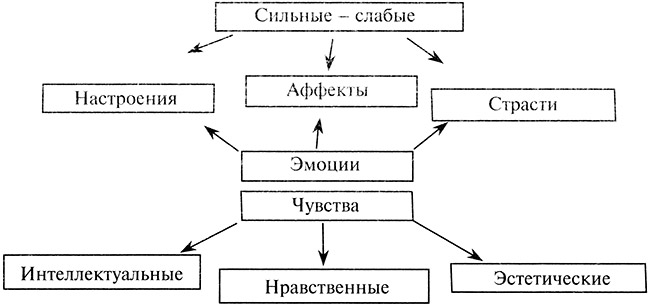 Задача учителя и родителей - наблюдать за эмоциональными реакциями детей, учиться распознавать эмоции и реагировать на них (рисунки детей).V. Выступление классного руководителя по теме «Коррекция агрессивности в поведении детей»- Понятие «агрессивность» воспринимается нами как нечто из ряда вон выходящее. На самом же деле - это, прежде всего обычный феномен взаимоотношений между людьми, составная часть этих отношений.Если ребенок не приживается в классе, коллективе, плохо себя ведет, не подчиняется нормам или каким-нибудь образом отличается от других, то у него на это, конечно же, есть свои причины. И это еще не значит, что мы имеем дело с невротическим или каким-либо другим патологическим симптомом.Один и тот же ребенок может прекрасно уживаться водной группе и совершенно не прижиться в другой. Или в этом году он может хорошо себя чувствовать в коллективе, а в следующем - нет, потому что пять старых товарищей ушли из класса и им на смену пришли новые дети. Но это не значит, что данный ребенок стал вдруг невротиком. Изменилась всего лишь ситуация. Может быть, агрессивно настроенный ребенок переживает дома серьезные проблемы.Рекомендации родителям по профилактике и коррекции детской агрессивности:1) сказкотерапия;2) психотехнические освобождающие игры;3) режиссерские игры.Давайте рассмотрим содержание предложенных методических приемов.Сказкотерапия - это чтение литературных произведений, в которых раскрывается сила добра и слабость зла.После чтения необходимо провести беседу. В ходе ответов на поставленные вопросы ребята учатся давать собственную оценку действиям и поступкам героев.Психотехнические освобождающие игры направлены на ослабление внутренней агрессивной напряженности ребенка, на осознание им своих враждебных переживаний, приобретение эмоциональной и поведенческой стабильности. Освобождающие игры (типа всевозможных «бросалок», «кричалок») - это своеобразный канал для выпуска разрушительной энергии в социально приемлемой форме.(Далее предлагаются игры для школьников. Некоторые из них можно проработать с родителями.)Игра «Тир»Описание. В этой игре ребенок-ведущий «стреляет» (бросает мячик) по движущимся мишеням - по другим детям, которые, изображая какую-либо зверушку или сказочный персонаж, с равным интервалом перебегают от одной стены к другой.Игра «Цыплята»Агрессивному ребенку предлагается приготовить «корм» для цыплят, то есть разорвать лист бумаги на мелкие-мелкие кусочки.Игра «Молчанка»Эта игра проводится с командами «Стоп!» или «Замри!» Агрессивные дети не только эмоционально и моторно разряжаются, но и приобретают элементарные навыки самообладания, развивают способность к самоконтролю за своими эмоциями и поступками.Игра-упражнение «Где прячется злость?»Дети закрывают глаза, одну руку с вытянутым указательным пальцем поднимают вверх. Не открывая глаз, дети должны словом или жестом ответить на вопросы: «Где у вас злость прячется? В коленях, в руках, в голове, в животе? А гнев? А раздражение? А грусть? А радость?»В режиссерской игре ребенок распределяет все роли между игрушками, а на себя принимает функцию режиссера. Ребенок имеет возможность самостоятельно организовывать игровую ситуацию, выбирать сюжет, регулировать взаимоотношения между персонажами, мотивировать их поступки и создавать характеры. Выполняя психотерапевтическую функцию (ребенок может проявить свою агрессию, «спрятавшись» за куклу-персонаж), эта игра решает еще и педагогические коррекционно-развивающие задачи. Поскольку агрессивный ребенок сам руководит всеми куклами - «агрессором», «провокатором», «жертвами», «свидетелями», - то он невольно встает на место каждого персонажа. Иными словами, помимо «агрессора» ему приходится побывать и в роли «жертвы», осознать ее положение. Таким образом, в режиссерской игре ребенок учится оценивать конфликтную ситуацию с нескольких точек зрения, находить различные варианты поведения в ней и выбирать приемлемый. Кроме того, у ребенка развивается способность координировать свое поведение с поступками других людей.VI. Подведение итогов- Наша встреча подходит к концу. Очень хочется, чтобы она оказалась для вас полезной, заставила задуматься.Вот несколько советов:1. Учитесь слышать своих детей.2. Старайтесь делать так, чтобы только вы, родители, снимали их эмоциональное напряжение.3. Не запрещайте детям выражать отрицательные эмоции.4. Умейте принять и любить их такими, какие они есть.(Классный руководитель раздает памятки для родителей.)Памятка для родителейУважаемые папы и мамы!Внимательно прочтите эту памятку! Для этого вооружитесь карандашом и вычеркните те пункты, которые воспитательной системы вашей семьи не касаются. Мысленно представьте лицо своего ребенка, будьте честны перед ним и перед собой! После анализа подумайте над тем, что можно еще изменить. Пока ваш ребенок во втором классе, еще не поздно!Агрессивность ребенка проявляется, если:• ребенка бьют;• над ребенком издеваются;• над ребенком зло шутят;• ребенка заставляют испытывать чувство незаслуженного стыда;• родители заведомо лгут;• родители пьют и устраивают дебоши;• родители воспитывают ребенка двойной моралью;• родители нетребовательны и неавторитетны для своего ребенка;• родители не умеют любить одинаково своих детей;• родители ребенку не доверяют;• родители настраивают ребенка друг против друга;• родители не общаются со своим ребенком;• вход в дом закрыт для друзей ребенка;• родители проявляют к ребенку мелочную опеку и заботу;• родители живут своей жизнью, ребенок чувствует, что его не любят.Для преодоления детской агрессии в педагогическом арсенале родители должны иметь: внимание, сочувствие, терпение, требовательность, честность, открытость, обязательность, доброту, ласку, заботу, доверие, понимание, чувство юмора, ответственность, такт.VII. Решение собрания1. Наблюдать за эмоциональным состоянием своего ребенка в различной обстановке.2. Делать установку на положительные эмоции.3. Следовать правилам семьи по преодолению детской агрессии.III классТема 1. «Буллинг и насилие. Как вести себя, если ребенок рассказывает Вам о насилии в отношении него в группе сверстников?»Цель и задачи:Повысить компетентность родителей в отношении понятия «буллинг», обозначить основные признаки того, что ребенок подвергается «буллингу» в группе сверстников.Познакомить родителей со способами оказания помощи ребёнку, подвергнувшемуся «буллингу», мерами по прекращению «буллинга» в отношении ребёнка.Подготовка к родительскому собранию:Изучение нормативной базы и других документов по теме детское насилие.Анализ психолого-педагогической литературыАнкетирование учащихся, анализ результатов и подготовка обобщенной информации по данной теме.Подготовка бланков анкеты для родителей.Форма проведения: круглый столХод родительского собрания:Вступительное слово учителя, психолога. Знакомство с презентацией «Школьный буллинг и насилие»Обсуждение результатов анкетирования учащихся.Обсуждение способов оказания помощи ребёнку, подвергнувшемуся «буллингу».Обсуждение мер по прекращению «буллинга» в отношении ребёнка.Рекомендации родителям «Как вести себя, если ребёнок рассказывает Вам о насилии в отношении него в группе сверстников?»Подведение итогов. Принятие решения родительского собрания.От чего защищать ребенка? На каждом шагу, куда не глянь, наших детей подстерегает опасность. Ведь они еще не могут защитить себя как взрослые люди, принять мудрое решение. Парадокс нашего времени в том, что даже не злоумышленники и криминальные особы могут нанести ущерб ребенку как его сверстники. Буллинг – самая распространенная проблема среди детей2 слайд Английское слово буллинг (bullying, от bully – хулиган, драчун, задира, грубиян) обозначает систематическое, продолжительное запугивание, физический или психологический террор, направленный на то, чтобы вызвать у другого страх и тем самым подчинить его себе.В каждом классе есть ученики, которые становятся объектами насмешек и открытых издевательств. Школьная травля не является чем-то уходящим - приходящим: боль и унижения часто могут продолжаться по несколько лет, а то и до окончания школы. И в группе риска может оказаться любой.3 слайд По данным зарубежных и отечественных психологов. Буллинг – явление достаточно распространённое в школе. До 10 % детей регулярно (раз в неделю и чаще) и 55% время от времени подвергаются издевательствам со стороны одноклассников. 26 % матерей считают своих детей жертвами таких издевательств.4 слайд Как правило, буллинг включает в себя три элемента:преследователь «булли»;жертва;наблюдатель.5 слайд Виды буллинга:Социальный – косвенная агрессия (жертва объявляется изгоем, с ней не общаются, не замечают, игнорируют, не объявляют важную информацию)Физический – агрессия с физическим насилием (от пинков до нанесение травм предметами).Поведенческий – преследователь заставляет жертву перенести оскорбительные и унижающие для нее чувства собственного достоинства. Это может быть вербальная агрессия: сплетни, интриги, шантаж, бойкоты, пакости и т.п.).Словесный (от придумывания кличек и прозвищ, до грубого обзывания и унижения ).Кибербуллинг Современные формы проявления буллинга постоянно меняются. Современные технологии создают новые благоприятные условия для этого. Запугивание и издевательства теперь переходят в интернет и размножаются с помощью мобильных телефонов и гаджетов.Этот вид буллинга называется – кибербуллинг, другими словами говоря – травля в интернете.Основные отличия кибербуллинга от традиционного:Анонимность (тяжело найти и предотвратить нападение);Возможность фальсификации (представленная информация может быть ложью)Наличие огромной аудитории;Возможность достать «жертву» в любое время, с любого места.6 слайд Как же реагируют взрослые, когда узнают о проявлениях буллинга в отношении их детей: 58 % взрослых вмешиваются в этот процесс, чтобы помочь своему ребенку;13 % виртуальных конфликтов перерастают в реальные;7% пострадавших получают настолько тяжелую психологическую травму, что длительное время переживают случившееся и имелись случаи нервного срыва.26% родителей узнавали об инцидентах кибурбуллинга намного позже, того как это происходило.7 слайд Как не стать жертвой буллинга, что же могут сделать родители, чтобы повысить авторитет своего ребёнку в кругу одноклассников:Наладить контакты с учителями и одноклассниками;Активно участвовать в классных мероприятиях (например: Если у вас есть какое-то необычное хобби, интересное детям, можно рассказать о нем сверстникам ребенка. Ведь если вы можете часами рассказывать о всевозможных марках автомобилей, то даже самые отъявленные драчуны будут смотреть вам в рот и после этого вряд ли тронут пальцем вашего ребенка);Ребёнку необходимо найти себе друга среди одноклассников, а еще лучше несколько настоящих друзей;Приглашайте одноклассников в гости, а особенно тех, кому он симпатизирует;8 слайд Научите ребёнка уважать мнение своих одноклассников, находить с ними общий язык;Не надо пытаться всегда побеждать в своих спорах с ровесниками, необходимо научиться проигрывать и уступать, признавать свою неправоту;Не задираться, не зазнаваться;Не показывать свое превосходство над другими;Не хвастаться – ни своими успехами, ни своими электронными игрушками, ни своими родителями – это обычно проявляется у детей с завышенной самооценкой, в этом случае необходимо объяснить, что это не надо показывать окружающим, что у любого человека есть как свои недостатки, так и свои достоинства;Не ябедничать;Не идти наперекор решениям класса, если они не противоречат нравственным нормам;Не демонстрировать свою физическую силу;Не показывать свою слабость;9 слайд Использовать свои таланты на благо класса и школы, чтобы одноклассники гордилисьим, а не завидовали емуНе настраивайте ребёнка против школьных мероприятий, даже если они вам кажутся ненужными;Учите выполнять общие требования для всех детей в классе, вплоть до формы, одежды на уроках физкультуры.10 слайд  ДЕТЕЙ УЧИТ ТО, ЧТО ИХ ОКРУЖАЕТ!Обратите внимание на то, как вы общаетесь между собой и как общаются люди, окружающие вашего ребенка- Если ребенка часто критикуют - он учится осуждать.- А когда ребенка часто хвалят - он учится оценивать.- Если ребенку часто демонстрируют враждебность он учится драться.- Когда с ребенком обычно честны - он учится справедливости.- Если ребенка часто высмеивают - он учится быть робким.- Когда ребенок живет с чувством безопасности - он учится верить.- А если ребенка часто позорят - он учится чувствовать себя виноватым.- При частом одобрении ребенка - он начинает всегда хорошо к себе относиться.- Если к ребенку часто бывают снисходительны - то он учится быть терпеливым.- Когда ребенка часто подбадривают, то он учится уверенности в себе.- Если ребенок живет в атмосфере дружбы и чувствует себя нужным, то он учится находить в этом мире любовь!Практика многих стран показывает, что эффективному противодействию насилию в школах способствует выработка собственной антибуллинговой политики у школы. В связи с этим мы предлагаем создать в школе антибуллинговый комитетПриложение 1Анкета для учащихсяДобрый день! Мы предлагаем вам поучаствовать в исследовании, потому что нам хочется понять, насколько комфортно ученики себя ощущают в школе. Исследование анонимно, никто не сможет узнать, чьи это ответы. Здесь нет правильных или неправильных ответов. Мы понимаем, что люди в школах не только учат и учатся, но и общаются, дружат, дерутся, спорят, делают что-то вместе. Нам как раз интересно, насколько приятно и легко или тяжело и сложно в школе с кем-то взаимодействовать. Спасибо, что принимаете участие в нашем исследовании. В отдельном бланке заполните некоторые данные о себе и отвечайте на утверждения «Да» плюсом, «Нет» минусом. Утверждения: 1. В вашем классе принято… 1.1. мешать друг другу, лезть, приставать? 1.2. вместе развлекаться после уроков 1.3. шутить над кем-нибудь так, чтобы смеялся весь класс 1.4. драться 1.5. ходить друг к другу в гости 1.6. заступаться за своих 1.7. обзываться 1.8. не мешать друг другу заниматься, чем захочется 2. В вашем классе есть кто-то… 2.1. кого все уважают 2.2. кого все боятся 2.3. над кем все смеются 2.4. кем часто недовольны учителя 2.5. на кого хочется быть похожим 2.6. с кем лучше не спорить 2.7. кто никогда не прогуливает 2.8. с кем даже учитель не может справиться 3. Как к вам в классе обращаются обычно учителя? 3.1. по имени 3.2. по имени и отчеству 3.3. по фамилии 3.4. по прозвищам 4. Когда в школе происходит драка, вы… 4.1. удивляетесь 4.2. не обращаете внимания, это обычное дело 4.3. присоединяетесь, встав на чью-то сторону 4.4. много это потом обсуждаете между собой в классе 5. Ценные вещи …5.1. стараюсь не носить в школу вообще 5.2. спокойно оставляю в классе 5.3. можно оставить в коридоре 5.4. был случай, что украли 5.5. оставляю в раздевалке 6. Вызов к директору – это… 6.1. хотят за что-то похвалить 7. В вашей школе мат, ругательства… 7.1. звучат на переменах в личных разговорах 7.2. не приняты вообще 8. В вашей школе… 8.1. курят в туалетах, под лестницами 9. В вашей школе стены, мебель… 9.1. исписанные, испачканные 10. Если кто-то начинает орать, драться, класс «встает на уши»; что нужно, чтобы это прекратилось: 10.1. кто-то из учеников должен сказать «хватит» 10.2. должен прийти директор 10.3. это прекратится, когда все устанут 11. В школе вам… 11.1. в целом нравится, приятно, интересно 11.2. в целом не нравится, плохо, никто ни с кем не дружит 12. Перемену я провожу: 12.1. захожу к друзьям в другие классы 13. Когда ваш класс едет куда-то с учителями: 13.1. это обычная ситуация 13.2. вам это нравится, это весело 13.3. вы стараетесь не ездить 13.4. учителям это сложно, они каждый говорят, что это «в последний раз» 14. Ваш класс имеет репутацию… 14.1. отличников 14.2. хулиганов 14.3. самого обычного, ничем не отличающегося от других классов в школе 14.4. класса, в котором никто не хочет быть классным руководителем Спасибо за ответы!Приложение 2Информация для родителейУважаемые родители, к сожалению, сегодня слова «моббинг» и «буллинг» употребляются все чаще, а дети становятся участниками или свидетелями этих явлений.Многие стыдятся того, что их притесняют, считая, что они сами в этом виноваты. Этим явлениям нет никаких оправданий, они требуют компетентного и ответственного вмешательства.Психологический террор проявляется как со стороны группы (моббинг), так и со стороны одного человека (буллинг).Слово «моббинг» происходит от английского слова «mob» –«сборище, толпа, шайка».Моббинг – это групповой феномен, однако часто он начинается с конфликта между двумя подростками. Затем в поддержку одного из них формируется коалиция, а другой участник конфликта оказывается в изоляции. Поэтому в большинстве случаев объектом моббинга становится один человек.Буллинг (от глагола bully - запугивание) - это регулярный (физический и / или психологический террор в отношении человека. Буллинг- это запугивание, унижение, травля, физический или психологический террор, направленный на то, чтобы вызвать у другого страх и тем самым подчинить его себе.Моббинг и буллинг определяется как изводящие действия, которые постоянно повторяются.Мы можем говорить о моббинге (буллинге) при наличии следующих признаков:Конфликт принял стабильную форму (упрочился).2. Одна из двух конфликтующих сторон (чаще всего это один человек) является более слабой. Моббинг (буллинг) ассиметричен. Его отличительными признаками являются власть и беспомощность, а также произвол того, кто обладает властью.3. В отношении этой стороны осуществляются частые и длящиеся долгое время нападки. Нужна длительность и систематичность. Единичное негативное действие ещё не является моббингом (буллингом). «Наглое замечание, сделанное однажды, есть и остаётся наглым замечанием. Но если его повторяют каждый день несколько раз подряд, торечь идёт о моббинге (буллинге)», – отмечал Х. Лейнманн. О моббинге (буллинге) можно говорить в том случае, если хотя бы одно из изводящих «жертву» действий происходит, по меньшей мере, раз в неделю на протяжении шести месяцев или дольше.4. Подвергающийся таким нападкам человек чаще всего не может самостоятельно выйти из этого положения. 5. Это преднамеренное и коварное (исполненное скрытой злобы) нападение на социальный статус и душевное здоровье человека, который выбран целью.6. Впечатлительность жертвы (острая эмоциональная реакция)       Фрагмент из книги Д.Олвеуса «Буллинг __________в школе» Dan Olweus: Gewalt in der Schule, Bern (u.a.) 1996, S. 60 f:Моббинг (буллинг) является разновидностью насилия и, в свою очередь, также может выражаться по-разному, т.е. имеет свои виды.Две основные формы моббинга (буллинга):1. Физический моббинг (буллинг) – умышленные толчки, удары, пинки, побои нанесение иных телесных повреждений и др.; сексуальный буллинг является подвидом физического (действия сексуального характера).2. Психологический моббинг (буллинг)– насилие, связанное с действием на психику, наносящее психологическую травму путём словесных оскорблений или угроз, преследование, запугивание, которыми умышленно причиняетсяэмоциональная неуверенность. К этой форме можно отнести:· вербальный - , где орудием служит голос (обидное имя, с которым постоянно обращаются к жертве, обзывания, дразнение, распространение обидных слухов и т.д.);· обидные жесты или действия (например, плевки в жертву либо в её направлении);· запугивание (использование агрессивного языка тела и интонаций голоса для того, чтобы заставить жертву совершать или не совершать что-либо);· изоляция (жертва умышленно изолируется, выгоняется или игнорируется частью студентов или всей группой);· вымогательство (денег, еды, иных вещей, принуждение что-либо украсть);· повреждение и иные действия с имуществом (воровство, грабёж, прятанье личных вещей жертвы);· кибербуллинг – унижение с помощью мобильных телефонов, Интернета, иных электронных устройств (пересылка неоднозначных изображений и фотографий, обзывание, распространение слухов и др.).Моббинг (буллинг) - в основном латентный для окружающих процесс, но подростки, которые подверглись травле, получают психологическую травму различной степени тяжести, что приводит к самыми разным последствиям от подрывау человека здорового доверия к себе до самоубийства. У многих подростков снижается учебная успеваемость. Некоторые теряют друзей.И не имеет значения, имел место физический моббинг (буллинг) или психологический.Подростки утверждают, что более всего при обсуждении подобных ситуаций они доверяют своим родителям. Это возлагает на вас особую ответственность.Как догадаться, что ваш ребенок – аутсайдер (жертва моббинга (буллинга))?:v не приводит домой кого-либо из одноклассников или сверстников и постоянно проводит свободное время дома в полном одиночестве;v не имеет близких приятелей, с которыми проводит досуг (спорт, компьютерные игры, музыка, долгие беседы по телефону);v его редко приглашают на дни рождения, праздники или, он сам не никого не приглашает к себе.v у него наблюдается пессимистичное настроение.v выглядит неудачником, в его поведении просматриваются резкие перемены в настроении. Злость, обиду, раздражение, вымещает на родителях, родственниках, более слабых объектах (младшие братья и сестры, домашние животные);v выпрашивает или тайно крадёт деньги, внятно не объясняя причину своего проступка. Особую тревогу стоит проявлять в том случае, если исчезают крупные суммы денег, дорогие вещи, украшения. Деньги могут быть использованы на откуп от вымогателей, покупку алкоголя, наркотиков;v приходит домой с мелкими ссадинами, ушибами, его вещи выглядят так, словно кто-то ими вытирал пол. Книги, школьная сумка находятся в аварийном состоянии;v выбирает нестандартную дорогу в колледж.Как догадаться, что ваш ребенок - буллер (преследователь)?Ø вспыльчив, неуравновешен;Ø типичным агрессором, как правило, является подросток, более физически развитый, чем его сверстники, имеющий проблемы с успеваемостью, воспитывающийся в неблагополучной семье;Ø подросток с завышенной самооценкой, постоянно вступает в споры, конфликты со сверстниками и взрослыми;Ø приносит домой дорогие безделушки, имеет собственные деньги, не объясняя причину их появления;Ø группируется со старшими подростками;Ø в мгновение ока переходит от довольства к злобе;Ø навязывает свои правила в общении и поведении;Ø злопамятен на мелкие обиды, вместо того, чтобы забывать их;Ø игнорирует указания и легко раздражается.Приложение 3Рекомендации для родителейРебенок – Человек! Этот маленький Человек нуждается не в окрике и наказании, а в поддержке и мудром совете родителей, не в злом и жестоком обращении, а в добре, заботе и любви. Но, к сожалению, часто меньше всего любви достается нашим самым любимым людям.Ребенок еще не может и не умеет защитить себя от физического насилия и психического давления со стороны взрослого. Но дети учатся у нас поведению, манерам общения, крику, если мы кричим, грубости, если мы грубим, жестокости, если мы это демонстрируем. Ребенок, который воспитывается в условиях бесправия, никогда не будет уважать прав другого человека. И, наоборот, доброе, хорошее поведение наших детей порождается только добром. Удивительно, но ненасилие гораздо больше способствует гармоничному росту и всестороннему развитию ребенка, чем грубое и жестокое обращение с ребенком.Наши необдуманные агрессивные действия по отношению к ребенку порой могут быть вызваны даже не проступками ребенка, а нашей усталостью, неприятностями и неудачами, раздражением и т.д. Гнев, вылитый в этом случае на ребенка, ничему его не учит, а только унижает, оскорбляет и раздражает.Наказывая своего ребенка физически, родители наивно полагают, что самый короткий путь к разуму лежит «через ягодицы», а не через глаза и уши. Добиваясь видимого кратковременного послушания, родители своей жестокостью «воспитывают» фальшь и обман, притупляют процесс нормального развития ребенкаЖестокое обращение с детьми очень часто вызывает у них отнюдь не раскаяние, а совсем другие реакции:страх;возмущение, протест;обиду, чувство оскорбленности, жажду мести и компенсации;разрушение нравственных тормозов;стремление к обману, изворотливость;потерю к способности к здравому рассуждению;ребенок перестает видеть границу между добром и злом, между «можно» и «нельзя»;агрессивное поведение;снижение самооценки;ненависть к себе и окружающим.Выйти из ситуации, когда вдруг покажется, что нужно применить наказание, или предупредить эту ситуацию помогут следующие рекомендации:1. Прислушивайтесь к своему ребенку, старайтесь услышать и понять его. Вникните в проблему ребенка. Не обязательно соглашаться с точкой зрения ребенка, но благодаря родительскому вниманию он почувствует свою значимость и ощутит свое человеческое достоинство.2. Принимайте решение совместно с ребенком, а также дайте ему право принимать самостоятельные решения: ребенок охотнее подчиняется тем правилам, которые устанавливал сам. При этом мы не отрицаем, что некоторые решения могут принимать только родители. Предоставьте ребенку право выбора, чтобы он реально почувствовал, что волен сам выбирать из нескольких возможностей.3. Постарайтесь предупредить ситуацию или изменить ее так, чтобы ребенку не нужно было бы вести себя неправильно.4. Предоставляйте ребенку возможность отдохнуть, переключиться с одного вида деятельности на другой.5. Требуя что-то от ребенка, давайте ему четкие и ясные указания. Но не возмущайтесь, если ребенок, может быть, что-то не понял или забыл.6. Не требуйте от ребенка сразу многого, дайте ему постепенно освоить весь набор ваших требований: он просто не может делать все сразу.7. Не предъявляйте ребенку непосильных требований: нельзя от него ожидать выполнения того, что он не в силах сделать.8. Не действуйте с горяча. Остановитесь и проанализируйте, почему ребенок ведет себя так, а не иначе, о чем свидетельствует его поступок.9. Подумайте, в чем трудность ситуации, в которую попал ребенок? Чем вы можете помочь ребенку в этой ситуации? Как поддержать его?Желаем успехов в трудном деле воспитания детей!Пусть основным методом воспитания будет ненасилие!IV классТема 1. «Интернет общение в жизни ребенка - это хорошо или плохо?».Форма проведения:  дискуссия с элементами лекцииЦель:  Психолого- педагогическое просвещение родителей учащихся по проблеме безопасного использования ресурсов сети Интернет.Задачи: 1.Побудить родителей задуматься о собственной роли и ответственности за безопасность детей в сети Интернет путем активного участия в общении ребенка с Интернетом, особенно на этапе освоения, обязательно следить за контактами детей в сети Интернет и знакомиться с сайтами, которые они посещают.2.Познакомить родителей с советами специалистов по общению детей с Интернет пространством,  в том числе и в вопросе контроля траты денежных средств  при скачивании платной информации, получении платных услуг.3. Помочь родителям сформировать список полезных, интересных и безопасных ресурсов, которыми могут пользоваться младшие школьники.4. Дать рекомендации по установлению на домашний компьютер программного обеспечения с функциями «родительского контроля».Оборудование: 1. Компьютер с выходом в Интернет                             2. Электронная презентация                             3. Памятки для родителей «Как защититься от интернет-  угроз»                            4. Тест для родителей «Существует ли реальная опасность для  ребенка стать интернет-зависимым или он просто активный пользователь» Ход собрания1.Вступительное слово учителяДобрый вечер, уважаемые родители! Сегодня мы с вами поговорим о безопасности Ваших детей в интернете. Интернет постепенно проникает в каждую организацию, общественное учреждение, учебное заведение, в наши дома.Интернет может быть прекрасным и полезным средством для обучения, отдыха или общения с друзьями. Но, как и реальный мир – сеть может быть опасна: в ней появились своя преступность, хулиганство, вредительство и прочие малоприятные явления.2. Демонстрация видеоролика «Учись, сынок» (безопасный интернет - детям) (просмотр по ссылке http://www.youtube.com/watch?v=vnZm8QYSPTE)Виртуальность общения представляет людям с недобрыми намерениями  дополнительные возможности причинить вред вашим детям.В последнее время в интернете появляется много материалов агрессивного и социально-опасного содержания. Взрослым нужно помнить о существовании подобных угроз и уделять повышенное внимание вопросу обеспечения безопасности детей в интернете. 3.Демонстрация презентации  (ПРИЛОЖЕНИЕ №1)V классТема 1. «Трудности адаптации в среднем звене».Цель: Расширение представлений родителей об особенностях адаптационного периода в среднем звене. Задачи:Познакомить родительский коллектив с особенностями адаптации детей к обучению в пятом классе, выявить позицию всех участников воспитательного процесса на этапе адаптации учащихся;выявить причины дезадаптации учащихся и наметить пути решения появившихся проблем;привлечь внимание родителей к серьезности проблемы адаптацию,предложить практические советы по адаптации ребенка к школе.Форма проведения: круглый стол с элементами тренинга.План проведения собрания:Вступительное слово.Упражнение “Экзамен для родителей”.Тренинг-провокация.Рекомендации родителям.Ход собрания1. Вступительное слово классного руководителя.Как вы знаете, любые переходные периоды в жизни человека связаны с проблемами. Переход учеников из начальной школы – это сложный и ответственный период; от того, как пройдет процесс адаптации, зависит вся дальнейшая школьная жизнь ребенка. Переход ученика из начальной школы в среднюю совпадает со своеобразным концом детства — стабильным периодом развития в жизни ребенка. В пятом классе ребенка ждет новая система обучения: классный руководитель и учителя-предметники. Одни пятиклассники гордятся тем, что повзрослели, и быстро втягиваются в учебный процесс, а другие переживают изменения в школьной жизни, и адаптация у них затягивается.2. Упражнение “Экзамен для родителей”.Давайте попробуем сравнить, чем же отличается жизнь четвероклассника и пятиклассника.Они могут быть оформлены на своеобразных “билетиках” – цветных самоклеящихся листочках, которые можно закрепить на доске.Одни из вопросов – парные: ответы родителей должны следовать друг за другом и затем сравниваться. Другие ответы – одиночные – ответ дается одним родителем. Поэтому необходимо заранее на билетиках пронумеровать каждый вопрос:Сколько учебных предметов изучалось Вашим ребенком в 4 классе?Сколько учебных предметов изучается Вашим ребенком в 5 классе? Какова недельная учебная нагрузка была у Вашего ребенка в 4 классе?Какова недельная учебная нагрузка у Вашего ребенка в 5 классе?Сколько учителей обучало Вашего ребенка в 4 классе?Сколько учителей обучает Вашего ребенка в 5 классе? Сколько времени в среднем тратил Ваш ребенок на подготовку домашних заданий в 4 классе?Сколько времени в среднем тратит Ваш ребенок на подготовку домашних заданий в 5 классе?Кто “новенький” в классе?Какой учебный день недели является самым трудным, напряженным (с большим количеством уроков)?Кто обучается на индивидуальном обучении?Классный руководитель выступает в роли эксперта. По мере ответа родителей он либо подтверждает их правильность, либо дает верный ответ на поставленный вопрос.Вот, мы смогли сравнить насколько сейчас детям пока тяжелее. Опыт показывает, что преобладающее большинство пятиклассников испытывают различные трудности, переживаемые в период адаптации к обучению в среднем звене. Поэтому, от вас, уважаемые родители детям нужна поддержка, внимание, требования к детям должны быть гибкими, их не должно быть много.В адаптационный период дети могут стать тревожными без явных на то причин, робкими или, напротив, “развязными”, чрезмерно шумными, суетливыми. У них может снизиться работоспособность, они могут стать забывчивыми, неорганизованными. Иногда нарушается сон, аппетит. Подобные функциональные отклонения в той или иной форме характерны для 70–80% школьников. У большинства детей подобные отклонения носят единичный характер и исчезают, как правило, через 2–4 недели после начала учебы. Однако есть дети, у которых процесс адаптации затягивается на 2–3 месяца и даже больше. Наша задача – разобраться в том, что волнует и беспокоит, с какими проблемами они сталкиваются, и определить, какую реальную помощь мы можем оказать детям.3. Тренинг-провокацияЦель: приблизиться к состоянию пятиклассника, адаптирующегося к новым условиям.Участники: директор фирмы, секретарь, бухгалтер, акционер, отдел кадров, работницаИнформация от тренера для директора :Вы – вновь назначенный директор достаточно солидной фирмы. Ваш предшественник был человеком опытным, профессионалом своего дела. Деловой уровень сотрудничества коллектива был при старом директоре достаточно высоким, да и сам микроклимат был теплым.После этой информации так называемого «директора» просят выйти за дверь. В это время между другими участниками распределяются роли. Каждый получает реплику, с которой надо обратиться к «боссу»Секретарь: «Звонит ваша жена, говорит, что вопрос очень важный и срочный»
Бухгалтер: «Надо подписать документы на зарплату, и еще вас просили срочно
позвонить в казначейство»Секретарь: «Кстати, вас в кабинете ждет акционер»Акционер: «Хочу выразить вам свои поздравления по поводу назначения на должность, и имею к вам деловой разговор»Отдел кадров: «Вас ждет человек, с которым вы пообещали поговорить по вопросу
трудоустройство. Как быть, вы примете его?»Работница: «Мне требуется ваше разрешение на материальную помощь в связи с болезнью ребенка»
Секретарь: «Вы вчера резко разговаривали с нашим сотрудником, и он попал в больницу.
Нужно проявить внимание. У вас будут какие-то распоряжения?»
После раздачи ролей учителя приглашают зайти в помещение. Он получает новую установку: «Буквально через несколько минут у вас совет директоров, вы почти опаздываете, поэтому спешите. Но фирма достаточно большая, соответственно очень много вопросов нужно выяснить»По ходу каждый из участников обращается со своей репликою, а «директор» или выясняет вопрос, или дает ответ, помня, что опаздывает в зал заседаний.
После проведения игры все обмениваются впечатлениями.
- Все ли довольны ответами?- Как себя чувствовал родитель в роли «директора», когда все обращаются со своими
проблемами, требованиями и никто не предлагает помощи?Вывод:
ученик 5 класса – тот же директор, он переходит от системы
ученик-учитель (где ему известны все требования) к системе ученик-учителя-предметники (где ему ничего не известно). Поэтому сразу приспособиться к требованиям разных учителей невозможно. Для учеников, которые проходят период адаптации, нужно дать время для привыкания к требованиям учителей.Рекомендации родителям.Классный руководитель выдает родителям памятки с рекомендациям.ПАМЯТКАДЛЯ РОДИТЕЛЕЙ ПЯТИКЛАССНИКА 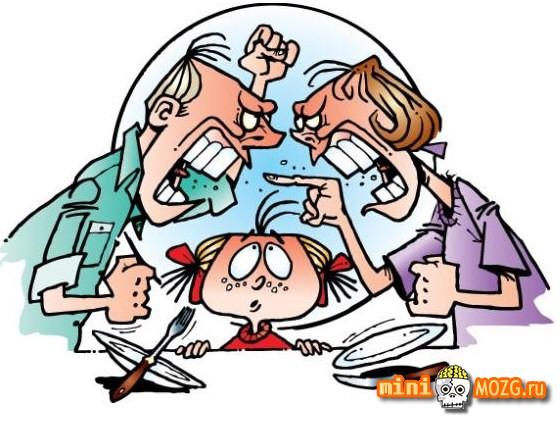 Памятка для родителей пятиклассниковВоодушевите ребёнка рассказами о своих школьных делах. Каждую неделю находите время, свободное от домашних дел, и внимательно беседуйте со своим ребёнком о школе. Старайтесь запоминать события и детали, которые ребёнок сообщает вам, используйте их в дальнейшем для того, чтобы вновь начать беседу о школе. Обязательно спрашивайте вашего ребёнка о его одноклассниках, делах в классе, школьных предметах, учителях.Регулярно беседуйте с учителями ребёнка о его успеваемости, поведении и взаимоотношениях в классе. Даже если нет особенных поводов для беспокойства, консультируйтесь с учителем вашего ребёнка не реже, чем раз в два месяца.Не связывайте школьные оценки со своей домашней системой наказаний. О неудачах в учёбе и плохом поведении просто строго беседуйте с ребёнком.Помогайте ребёнку выполнять домашние задания, но не делайте их сами. Продемонстрируйте ребёнку свою заинтересованность к этим заданиям и убедитесь, что у ребёнка есть всё необходимое для выполнения их наилучшим образом. Если ребёнок обращается к вам с просьбой о помощи с домашним заданием, не отказывайте, помогите ему, чем можете, направляйте ход его мыслей в нужное русло, помогите найти ответы самостоятельно.Помогите ребёнку почувствовать интерес к тому, что преподают в школе. Ищите любые возможности, чтобы ребёнок мог применить свои знания, полученные в школе, в домашней деятельности.Посещайте все мероприятия и встречи, организуемые для родителей, используйте любые возможности, чтобы узнать, как ваш ребёнок учится и как его учат.Особенные усилия прилагайте для того, чтобы поддерживать спокойную и стабильную атмосферу в доме, когда в школьной жизни ребёнка происходят такие серьёзные изменения.42 способа сказать «Очень хорошо»Поскольку для 5-классников начинается новый этап в жизни и они стремятся быть лучшими, нам необходимо поддержать их в этом, ни в коем случае не унизить, не обидеть, не ранить души ребенка, ибо обидеть легко, а вернуть любовь и уважение гораздо труднее, поэтому предлагаем 42 способы сказать ребенку «Очень хорошо», чтобы не загубить, а поддержать то прекрасное, что есть у каждого присутствующего ученика в классе.

«Трудности адаптации в среднем звене».Цель родительского собрания: -Познакомить родителей с психологическими особенностями детей этого возраста. -Рассказать о вероятных проблемах, которые могут возникнуть в начале обучения в пятом классе. - Помочь родителям осознать свою помощь в адаптации своих детей.Задачи родительского собрания: создать эмоциональный настрой на совместную работу, атмосферу взаимного доверия между родителями и классным руководителем; изучить ожидания родителей; ознакомить родителей с основными направлениями воспитательной деятельности в среднем звене школы; проанализировать трудности, которые могут возникнуть у пятиклассников.Форма проведения: круглый столУчастники: родители учащихся 5 «б» класса, классный руководитель.Оборудование и ТСО:На доске цветным мелом написана тема собрания . Экран, ПК, проектор.Подготовительная работа:Тестирование:Детей «Мое отношение к школе!»Родителей «Как вы думаете, все ли благополучно у вашего ребенка в школе?»Ход собранияI. Вступительное слово классного руководителя.Переход ученика из начальной школы в основную является важным этапом в его жизни. От того, насколько успешным будет этот переход, зависит дальнейшее обучение ребёнка. Наша задача — разобраться в том, что происходит сейчас с ребятами, что их волнует и беспокоит, с какими проблемами они сталкиваются, и определить, какую реальную помощь мы можем оказать ребятам.Возраст детей пятого класса можно назвать переходным от младшего школьного к младшему подростковому. Психологически этот возраст связан с постепенным обретением чувством взрослости. Что подразумевается под термином взрослость? Это может проявляться в манере поведения т.е. результат прямого подражания старшим, у некоторых это проявляется в интеллектуальной деятельности и интересах, т.е. у ребенка возникает желание самообразовываться, самостоятельно усваивать знания не только школьной программы, но и за ее пределами. Задача родителей и классного руководителя поддерживать ребенка в этот период, помогать ему, направлять его энергию и идеи в нужное для него русло, следить за интересами детей. Для большинства детей этого возраста чрезвычайно важно признание окружающими того, что они уже не маленькие. Неудовлетворенность в этом признании может выражаться в обидах и всевозможных формах протеста и непослушания. Дети будут пытаться проявлять самостоятельность в учебе, в отношениях с товарищами, выполнении домашних обязанностей, использовании свободного времени, в любимых занятиях. От вас как от родителей требуется терпение, поддержка и понимание.Работа по группам:А сейчас давайте вместе с вами рассмотрим две  жизненные ситуации.Ребенок - подросток приходит после уроков домой, бросает портфель и кричит:«Не пойду я больше в эту школу!».Как правильно отреагировать? Что сказать ребенку? Как сохранить спокойствие, особенно если вы сами в этот момент устали, раздражены, поглощены своими проблемами?Ваши варианты (отвечают родители)список ошибок:- приказы, команды, угрозы «Что значит не пойду?! Ты хочешь остаться неучем? Стать дворником? Не будешь учиться - ни копейки от меня не получишь!»;- морали, нравоучения, ведущие к так называемой «психологической глухоте», когда ребёнок просто перестаёт вас слышать;- критика, выговоры «У всех дети как дети, а у меня… И в кого ты такой уродился? Что ты там опять натворил?!,«Если ты еще раз так сделаешь, то …!»;- высмеивания, обвинения «Ты сам виноват! Не спорь с учителем! Двоечник!» и т.д.;2.	Ребенок - подросток выполняя домашние задание говорит: «Не буду я делать эти уроки!».  (Много задают, я не успеваю; Не понимаю, как делать)- приказы, команды, угрозы «Что значит не буду?! Ты хочешь остаться неучем? Стать дворником? Чем ты на уроке слушал?»- критика, выговоры «Все значит делают, а он(а) не хочет!… Ты будешь делать то, что я говорю! Что ты там написал?!,.- высмеивания, обвинения  «Ты сам виноват! (Слушать надо было, меньше бегай ) и т.д.;«Мне стыдно за тебя!»Существуют ли какие-нибудь практические приёмы, позволяющие улучшить отношения в семье и достичь взаимопонимания, которыми можно воспользоваться в повседневной жизни? Да, есть один очень важный и действенный прием – умение и желание слушать и слышать своего ребенка.Рекомендации для родителей:- первое условие школьного успеха пятиклассника — безусловное принятие ребенка, несмотря на те неудачи, с которыми он уже столкнулся или может столкнуться;- со стороны родителей обязательное проявление  интереса к школе, классу, в котором учится ребенок, к каждому прожитому им школьному дню, неформальное общение со своим ребенком после прошедшего школьного дня;- обязательное знакомство с его одноклассниками и предоставление возможности общения ребят после школы;- недопустимость физических наказаний, запугивания, критики в адрес ребенка, особенно в присутствии других людей (бабушек, дедушек, сверстников);- исключение такого наказания, как лишение удовольствий (например: запрет на пользование ПК). - необходимо учитывать темперамент ребенка (медлительные и малообщительные дети гораздо труднее и дольше проходят период адаптации);Тест «Как вы думаете, все ли благополучно у вашего ребенка в школе?»Попробуйте определить, есть ли у вашего ребенка проблемы в школе.Если Вы согласны с утверждением, то поставьте “+” 1 баллЕсли утверждение к Вам не относится, то поставьте “-” 0 балл 1.Моему ребенку нравится учиться в школе.2.Я думаю, что мой ребенок охотно перешел бы в другую школу.3.Если бы был выбор, он хотел бы учиться дома.4.К сожалению, мой ребенок никогда не рассказывает мне и родственникам о школе с радостью.5.В классе у него много друзей.6.В школе мало учителей, которые  нравятся.7.Он активно участвует во внеклассных мероприятиях, вечерах, походах в театр, музей …8.Мой ребенок не расстраивается, когда отменяют уроки (по болезни учителя или др. причине).9.Мой ребенок редко делает уроки без напоминания.10.Другие интересы и хобби не мешают его учебе в школе.Подсчитайте количество положительных ответов.8-10 баллов - У вашего ребенка хорошее отношение к школе и скорее всего у него в ближайшее время не возникнет проблем. Учиться ему интересно, все ладится. Вам пока не приходится опасаться неожиданностей из школы.6-7 баллов - В школе дела обстоят неплохо. Чтобы закрепить это положение, чаще давайте понять ребенку, что вы внимательны к его успехам и радуетесь вместе с ним.4-5 баллов - Будьте внимательны! В школьной жизни что-то неблагополучно. Постарайтесь выяснить сейчас, пока ситуация не ухудшилась, в чем или в ком источник школьных переживаний вашего ребенка.1-3 балла - Ребенку крайне необходима ваша помощь. У него негативное отношение к школе, связанное с конфликтами, снижением успеваемости. Нужно срочно выяснить причины, поговорить с учителями, другими специалистами и совместно наметить конкретные шаги к исправлению ситуации.С ребятами также было проведено анкетирование. Сейчас я ознакомлю вас с полученными результатами.VI классТема 1. «Интернет сообщества».Целевая группа: родители (законные представители) подростков в возрасте 11-12 лет.Цель: повышение эффективности профилактики игровой и Интернет-зависимости среди школьников, подросткового суицида.Задачи: 1.Побудить родителей задуматься о собственной роли и ответственности в организации безопасности детей в сети Интернет.2.Обсудить существующие опасности, с которыми подростки могут столкнуться в сети Интернет. 3. Проинформировать родителей о возможностях получения различных видов социальной и психологической помощи подросткам с признаками вовлеченности в опасные контенты в сети Интернет.Форма проведения: интерактивная лекция.Вступительное слово классного руководителяВ связи с появлением в нашей жизни Интернета возникли проблемы в воспитании детей. Вопрос обеспечения безопасности детей в информационно-телекоммуникационных сетях становится все более актуальным в связи с существенным возрастанием численности несовершеннолетних пользователей. С каждым годом сообщество российских интернет-пользователей молодеет. Дети поколения Рунета растут в мире, сильно отличающемся от того, в котором росли их родители. Одной из важнейших координат их развития становятся информационно-коммуникационные технологии и, в первую очередь, Интернет. Между тем, помимо огромного количества возможностей, Интернет несет и множество рисков. Зачастую подростки в полной мере не осознают все возможные проблемы, с которыми они могут столкнуться в сети. Сделать их пребывание в Интернете более безопасным, научить их ориентироваться в киберпространстве — важная задача для их родителей и педагогов. Организационное обеспечение Заранее распечатанные анкеты раздаются для заполнения родителям. Анкеты не собираются, а остаются у родителей. Родители получают ситуации-задания «Как вовремя узнать степень зависимости ребенка от компьютера и Интернета?» Дополнительно дается чистый лист бумаги – для последующих заданий. Уважаемые родители, перед обсуждением проблемы просим Вас ответить на несколько вопросов. Эта анкета и ответы—только для Вас самих!Уважаемые родители, Ваши ответы показывают, насколько Вы «знакомы» с вашим ребенком. Обратите внимание, чем больше Вы ответили «Да», тем больше Вы знаете о нем и тем меньше риски, о которых мы будем говорить сегодня.Интерактивная лекция педагога-психолога «Профилактика интернет-рисков и угроз жизни подростков» (сопровождается презентацией, видеороликом «Группы смерти»; в ходе лекции родители отвечают на вопросы, комментируют ситуации, решают тест, задают вопросы лектору).                                                    Лекция педагога-психолога                  Уважаемые родители!Поступающая сегодня информация о фактах ухода из жизни подростков, об угрозах жизни, о так называемых «группах смерти» у многих вызывает растерянность. Зачастую мы не знаем, как относиться к такой информации: то ли игнорировать эти угрозы, не обращать на них внимания, то ли бросаться спасать своих детей любой ценой? А ведь именно от реакции близких, от их умения вовремя распознать угрозу, от их искреннего желания и умения поддержать человека в ситуации угрозы жизни, зависит его благополучие, а нередко и сама жизнь. Уважаемые родители, перед обсуждением проблемы просим Вас ответить на несколько вопросов. Эта анкета и ответы — только для Вас самих! Вы отвечаете на вопросы «да» или «нет». Ваши ответы показывают, насколько Вы «знакомы» с вашим ребенком. Обратите внимание, чем больше Вы ответили «Да», тем больше Вы знаете о нем и тем меньше риски, о которых мы будем говорить сегодня.(Анкета приложение 3)Что же происходит в подростковом возрасте? Этот возраст сложен не только для родителей и учителей, но и для самого человека, который неожиданно для себя вступил в этот период взросления. Ведущей потребностью в подростковом возрасте является потребность в самоутверж-дении. Подросток ищет различные сферы и варианты для самоутверждения, стремится к нему. Ему важно чувствовать себя значимым. Ради этого он порой идет даже на рис-кованные поступки! Подросткам свойственно группироваться — входить в какую-либо значимую группу, быть принятым в нее, считаться своим. Большое значение они придают своему статусу в группе, среди сверстников. У них высока потребность в престиже, они стремятся следовать «моде» как во внешнем облике, так и в занятиях, увлечениях. У подростка формируется собственная система ценностей. Чтобы еѐ сформировать, подростку надо от чего-то оттолкнуться, и этим чем-то чаще всего оказываются требования и ценности взрослых. То есть, формирование ценностей у подростков про-исходит в форме протеста против того, что им представляет мир взрослых. Подросток ищет другие, отличные от предлагаемых взрослыми, ценностные ориентиры. Для подростков характерен интерес к проблеме смысла жизни, они осмысливают собственную роль и место в этой жизни. Подростковый возраст является уязвимым с точки зрения переживания трудных ситу-аций: мир в восприятии подростка предстает «черно-белым»: он не видит «полутонов» — подросток категоричен, а проблемы и трудности кажутся неразрешимыми. Кроме того, из-за гормональной перестройки организма снижена сопротивляемость стрессу. Все эти особенности закономерны и естественны в подростковом возрасте, однако при неблагоприятном стечении обстоятельств они могут явиться или быть специально использованы кем-то, что усиливает риски и угрозы жизни. Что представляют собой риски и угрозы жизни подростка? . Серьезная угроза жизни и благополучию подростка — опасные сайты в Интерне-те. В Интернете были организованы и развернули свою деятельность деструктивные группы и сообщества, вовлекающие детей и подростков в «роковые» и смертельно опасные игры. Это, например, так называемые «группы смерти», которые готовят детей к добровольному уходу из жизни. Вот примеры таких групп: «Синий кит», «Тихий дом», «Разбуди меня в 4:20» и т.д. Почти все суицидальные группы имеют в своем названии хештеги и аббревиатуры. ВНИМАНИЕ! Озвучивать эти хештеги детям не следует, чтобы не вызвать у них интерес — «пойти по ссылкам и проверить, что там…»Для вовлечения подростков в такие группы злоумышленники как раз и используют возрастные особенности подростков: их стремление к самоутверждению, к принад-лежности и высокому статусу в значимых группах, интерес ко всему тайному, вклю-чая проблемы жизни и смерти, склонность видеть в любой трудности неразрешимую проблему, эмоциональную неустойчивость, интенсивность чувств и переживаний. А еще они используют наше с Вами невнимание к проблемам подростка, наше неумение видеть его переживания, продемонстрировать ему понимание и поддержку.Как понять, что есть угроза? Во-первых, важно не пропустить факторы риска — то, что может вызвать жела-ние уйти из жизни. Признаки участия ребенка в «опасных» группах Во-вторых, надо быть внимательными к «знакам», сигнализирующим о суицидальных намерениях. Что делать, чтобы предотвратить беду? При обнаружении сайтов в Интернете с опасным содержанием или узнав, что от кого-то исходит угроза жизни ребенка, Вы можете обратиться в подразделение по делам несовершеннолетних или оперативную часть полиции, или Роспотребнадзор. Но не надо бежать и принимать срочных жестких мер по проверке пребывания детей в группах и сетях! Многие родители, поддавшись панике, запрещают своим детям поль-зоваться Интернетом, устанавливают тотальный контроль их жизни и общения, требу-ют признаний ребенка в том, в каких группах он состоит и немедленного выхода из всяких групп. Все это приводит к обострению конфликтов в семье, к росту непонима-ния, к эмоциональному отдалению ребенка. А ведь именно отсутствие доверия в семье, в общении с близкими людьми является первопричиной подверженности ребен-ка всевозможным негативным воздействиям, включая воздействие через Интернет. Главное, что мы должны понимать, что даже самые жесткие меры запретительного характера не гарантируют полную защиту детей и подростков от нежелательных воздействий.Контролируйте и регламентируйте пребывание ребенка в сети с помощью технических средств. Установите контроль интернет-трафика, лимит на услуги интернета на телефон, планшет или айпад, ограничение времени работы в интернете, на домашний компьютер установите специальные программные средства, которые помогут Вам защитить ребенка от нежелательной информации в Сети. Сообщите ребенку об установлении контроля и объясните свою позицию заботой о его безопасности и о безопасности всей семьи. Очень полезно будет составить совместно с ребенком соглашение по использованию Интернета. В нем должны быть прописаны права и обязанности каждого члена семьи, например: 1. Какие сайты могут посещать дети, и что им разрешается там делать? 2. Сколько времени дети могут проводить в Интернете, и в какое время они могут выходить в Интернет? (необходимо ввести запрет на пребывание в Интернете в ночное время) 3. Что делать, если что-нибудь вызывает у ваших детей ощущение дискомфорта? 4. Как защитить личные данные? 5. Как следить за безопасностью? 6. Как вести себя вежливо и корректно? 7. Как пользоваться службами чатов, группами новостей и мгновенными сообщения-ми? 8. Как общаться в группах в социальных сетях? Помните! Для эффективности такого соглашения крайне важно участие детей в его составлении и соблюдение пунктов соглашения всеми членами семьи. Распечатайте его и держите рядом с компьютером для напоминания всем членам семьи, регулярно просматривайте и вносите изменения по мере того, как дети взрослеют. Необходимо как можно чаще просматривать отчеты о деятельности детей в Интернете. Следует обратить внимание на необходимость содержания родительских паролей в строгой секретности. Учите ребенка противостоять трудностям и справляться с ними Если Вы испытываете трудности, обратитесь за помощью к специалистам В ситуациях угроз жизни настоятельно рекомендуем обратиться за профессиональной психологической или психиатрической помощью. Обращение не несет за собой ника-ких негативных последствий. В ситуации риска и угрозы жизни будет выявлена при-чина сильнейших негативных переживаний, вышедших из-под контроля сознания ребенка, и ему окажут профессиональную помощь. Не растеряться Вам помогут памятки для родителей: приложение 1  «Куда обратиться, если есть подозрения о нахождении ребенка в «группах смерти»?», которая доступна в интерне-те по адресу: http://www.ya-roditel.ru/parents/ig/gruppy-smerti-chto-nuzhno-znato-nikh-roditelyam/, приложение 2 «Признаки участия ребенка в «опасных» группах», «Признаки суицидальных намерений», «Что же делать, чтобы предотвратить беду?».Опрос родителей:-Выскажите свое мнение о значении Интернета в вашей жизни? (Что внес, изменил, улучшил?) -Знаете ли Вы, какие опасности ждут Вашего ребенка в сети Интернет?- Что для вас предпочтительнее – Интернет или телевизор? Почему? - Появились ли у вас в семье проблемы с ребенком, в связи с появлением в его жизни интернета? Какие? -Известны ли вам способы безопасности для детей при выходе в Интернет? Продолжите фразу: «Чрезмерное увлечение интернетом может привести к …».- Чем является компьютер в вашей семье? Приведите примеры ситуаций из вашей жизни, связанных с положительными и отрицательными эмоциями по поводу использования компьютера.- Какую пользу извлекает Ваш ребенок при использовании сети Интернет?Ситуации-задания: Как вовремя узнать степень зависимости ребенка от компьютера и Интернета?К ребенку, увлеченному компьютерной игрой, сайтом, компьютером, мобильным устройством, планшетом надо обратиться с просьбой о помощи.1-й этап – просьба формулируется просто, например: «Сынок, помоги, пожалуйста, подвинуть кресло», «Дочь, вымой, пожалуйста, посуду».Способы реагирования:а) ребенок легко откликается на просьбу, помогает, может увлечься этой помощью, переключиться на другое дело, отвлечься, забыть о компьютере – такое поведение демонстрирует полную свободу от компьютера на момент тестирования;б) ребенок откликается со второго-третьего раза, неохотно выполняет просьбу, демонстрирует недовольство, огрызается – такая реакция может быть при 1-й степени зависимости в пределах первого месяца овладения новой игрушкой. На начальном этапе 2-й степени зависимости также может наблюдаться подобная реакция;в) ребенок не откликается на просьбу, явно не слышит вашей просьбы, игру не прерывает – такое поведение свойственно зависимости  2- 3-й  степени.  2-й этап – в случае, если ребенок вел себя по схеме 1, 2, 3-й степени, необходимо через какой-то промежуток времени, например, на следующий день, обратиться к ребенку с развернутой, аргументированной просьбой: «Сынок, помоги мне, пожалуйста, передвинуть кресло. Я одна справиться не могу. Мне нужна твоя помощь! Пожалуйста, прерви свое занятие и помоги мне». Если реакция на просьбу будет аналогичной, то можно делать вывод о наличии зависимости у ребенка и необходимости предоставить ему квалифицированную помощь.Этапы попадания в компьютерную и Интернет-зависимостьСначала ребенок понимает, что получает огромное удовольствие без серьезных затрат (которые нужны, например, при чтении книги, выполнении домашних заданий).Потом, вместо того, чтобы ходить в школу, он садится за компьютер, за которым сидит круглые сутки. Это приводит к болезни, переутомлению, снижению успеваемости.На втором этапе ребенок избегает любой деятельности и любого общения, кроме компьютера.Затем наступает полная деградация. Этот этап проходит не так явно, как при алкоголизме и наркомании, поскольку обычно начинают принимать активные меры администрация школы, родители и другие заинтересованные лица. Но успешность помощи в данном случае аналогична лечению любого запущенного хронического заболевания.       Тест «Определение зависимости от компьютерных игр»Уважаемые родители! Внимательно читайте утверждения и тщательно обдумывайте ответ. При этом обязательно старайтесь ответить «да» или «нет». Помните, что от правильности вашего ответа зависят результаты тестирования!     Анализ исследованияЗа каждый ответ «да» начисляется один балл. Если сумма набранных ответов превышает три балла, то велика вероятность того, что увлечение ребенком компьютерными играми может перерасти в зависимость, а значит, нужно обратиться за консультацией в психологическую службу для получения своевременной квалифицированной психологической помощи.Обращение к родителям Когда и куда обращаться в ситуации риска и угрозы жизни?Профессиональную помощь в ситуации угроз жизни могут оказать психологи и медицинские работники (врачи психиатры и психотерапевты). Некоторые симптомы, при которых надо обращаться к психологу:-непонимание своего ребенка, напряженная атмосфера в семье;-конфликтность по отношению к другим (семейные конфликты, конфликты со сверстниками);-агрессивность по отношению к окружающим;-зависимости (компьютерная, пищевая);-резкая негативная смена увлечений, окружения;-смена настроения, переживания, печаль, обиды, подавленность и т.д.;-негативные изменения в поведении (склонность к уходу из дома, хулиганство, воровство и т.д.);-резкое снижение успеваемости в школе;-изменения в самооценке;-нарушения сна, повышенная утомляемость;-неверие в свое будущее, негативная оценка настоящего и будущего и пр.Некоторые симптомы, при которых надо обращаться к психиатру:-длительное (более одного месяца) повышение или понижение настроения;-суицидальные попытки;-параноидальные идеи, бред, галлюцинации, различные фобии (страхи);-длительная бессонница;-зависимости (от алкоголя, наркотиков);-сильная тревога и пр. Информация о службах экстренной помощи в трудных ситуациях:Всероссийский Детский телефон доверия:8-800-2000-122 (бесплатно, круглосуточно).Психологическое консультирование, экстренная и кризисная психологическая помощь для детей в трудной жизненной ситуации, подростков иих родителей.Горячая линия «Ребенок в опасности» Следственного комитета РФДети, их родители, а также все неравнодушные граждане, обладающие информацией о совершенном или готовящемся преступлении против несовершеннолетнего или малолетнего ребенка, могут позвонить по бесплатному, круглосуточному номеру телефона8-800-200-19-10Приложение 1 ПАМЯТКА 1 Информация о службах экстренной помощи в трудных ситуациях Всероссийский Детский телефон доверия: 8-800-2000-122 (бесплатно, круглосуточно) Психологическое консультирование, экстренная и кризисная психологическая помощь для детей в трудной жизненной ситуации, подростков и их родителей. Горячая линия «Ребенок в опасности» Следственного комитета РФ Дети, их родители, а также все неравнодушные граждане, обладающие информацией о совершенном или готовящемся преступлении против несовершеннолетнего или мало-летнего ребенка, могут позвонить по бесплатному, круглосуточному номеру телефона 8-800-200-19-10. Завершая разговор о интернет-рисках и угрозах жизни детей и подрост-ков подчеркнем, что главными средствами их профилактики являются ДОВЕРИЕ и КОНТРОЛЬ. Как защитить ребенка от интернет - зависимости 1. Как можно больше общаться с ребенком 2. Приобщать ребенка к культуре и спорту, чтобы он не стремился заполнить свободное время компьютерными играми. 3. Не сердиться на ребенка за увлечение компьютерными играми и ни в коем случае не запрещать их. Исключение составляют игры с насилием и жестокостью. 4. Совместно просматривать игры и сайты, в которые играет и которые посещает ребенок. 5. Объяснять ребенку разницу между игрой и реальностью. 6. Не давать ребенку забыть, что существуют настоящие друзья, родители и учеба. 7. Занимать его чем-то еще, кроме компьютера. 8. Ребенку обязательно нужно чувствовать вашу любовь и заботу, быть уверенным, что его обязательно поймут и поддержат. 9. Поощряйте детей делиться с вами их опытом в Интернете. Посещайте Сеть вместе с детьми 10. Научите детей доверять интуиции. 11. Если их в интернете что-либо беспокоит, им следует сообщить об этом вам. 12. Научите детей уважать других в Интернете. Убедитесь, что они знают о том, что правила хорошего поведения действуют везде — даже в виртуальном мире 13. Если дети общаются в чатах, используют программы мгновенного обмена сообщениями, играют или занимаются чем-то иным, требующим регистрационного имени, помогите ребенку его выбрать и убедитесь, что оно не содержит никакой личной информации 14. Настаивайте, чтобы дети уважали собственность других в Интернете. Объясните, что незаконное копирование чужой работы — музыки, компьютерных игр и других программ — является кражей. 15. Скажите детям, что им никогда не следует встречаться с друзьями из Интернета. Объясните, что эти люди могут оказаться совсем не теми, за кого себя выдают. 16. Скажите детям, что не все, что они читают или видят в Интернете, — правда. 17. Приучите их спрашивать вас, если они не уверены. 18. Контролируйте деятельность детей в Интернете с помощью современных программ. Они помогут отфильтровать вредное содержимое, выяснить, какие сайты посещает ребенок и что он делает на них. Приложение 2ПАМЯТКА 2Признаки участия ребенка в «опасных» группах:- резкое изменение фона настроения и поведения, преобладание подавленного настроения;- значительное время пребывания в Интернете (практически все свободное время), переживание тревоги, негативных эмоций при невозможности выхода в Интернет даже короткое время;- общение в группе и просмотр видеосюжетов в ночное время, следствием чего являются трудности в пробуждении, ребенок выглядит не выспавшимся;- сокрытие от взрослых своих страниц и действий в Интернете, нежелание ребенка обсуждать новости группы, свои действия в ней;- ведение в сети одновременно нескольких страниц под разными именами, особенно от имени и девочки, и мальчика;- выполнение различных заданий и их видеозапись, в том числе, связанных с агрессивными действиями по отношению к другим (к животным, к одноклассникам) или с самоповреждениями (например, порезы на руках или теле…);- появление в речи и на страницах в сети рисунков, афоризмов, тегов, связанных с суицидальным поведением, например, «Раны на руках заглушают боль в душе», «Лети к солнцу», «Лифты несут людей в небеса» и др.Родителям надо быть внимательными к «знакам», сигнализирующим о суицидальных намерениях.Признаки суицидальных намерений:- высказывания о нежелании жить: «Было бы лучше умереть», «Не хочу больше жить», «Я больше не буду ни для кого проблемой», «Тебе больше не придется обо мне волноваться», «Хорошо бы заснуть и не проснуться», «Мне нельзя помочь», «Скоро все закончится», в т.ч. шутки, иронические замечания о желании умереть, о бессмысленности жизни;- фиксация на теме смерти в рисунках, стихах, литературе, живописи, музыке; частые разговоры об этом, сбор информации о способах суицида (например, в Интернете);- активная предварительная подготовка к выбранному способу совершения суицида (например, сбор таблеток, хранение отравляющих веществ, подъем на крышу дома, перила моста);- сообщение друзьям о принятии решения о самоубийстве (прямое и косвенное); косвенные намеки на возможность суицидальных действий, например, помещение своей фотографии в черную рамку, употребление в переписке, разговорах суицидальных высказываний, символов;- раздражительность, угрюмость, подавленное настроение, проявление признаков страха, беспомощности, безнадѐжности, отчаяния, чувство одиночества («меня никто не понимает, и я никому не нужен»), сложность контролирования эмоций, внезапная смена эмоций (то эйфория, то приступы отчаяния);- негативные оценки своей личности, окружающего мира и будущего, потеря перспективы будущего;- постоянно пониженное настроение, тоскливость. Ребенок считает, что у него ничего не получится, он ни на что не способен. Ребенок подавлен, безразличен, иногда ощущает вину перед окружающими;- необычное, нехарактерное для данного ребенка поведение (более безрассудное, импульсивное, агрессивное; несвойственное стремление к уединению, снижение социальной активности у общительных детей, и наоборот, возбужденное поведение и повышенная общительность у малообщительных и молчаливых). Возможно злоупотребление алкоголем, психоактивными веществами;- стремление к рискованным действиям, отрицание проблем;- снижение успеваемости, пропуск занятий, невыполнение домашних заданий;- символическое прощание с ближайшим окружением (раздача личных вещей, фото, подготовка и выставление ролика, посвященного друзьям и близким; дарение другим вещей, имеющих большую личную значимость; просит прощения у близких за все нанесенные ранее обиды);- попытка уединиться: закрыться в комнате, убежать и скрыться от друзей (при наличии других настораживающих признаков).Что же делать, чтобы предотвратить беду?Контролируйте и регламентируйте пребывание ребенка в сети с помощью технических средств. Сообщите ребенку об установлении контроля и объясните свою позицию заботой о его безопасности и о безопасности всей семьи. Очень полезно будет составить совместно с ребенком соглашение по использованию Интернета.В нем должны быть прописаны права и обязанности каждого члена семьи, например, какие сайты могут посещать дети, и что им разрешается там делать, сколько времени дети могут проводить в Интернете, и в какое время они могут выходить в Интернете  и т.д.).Помните! Для эффективности такого соглашения крайне важно участие детей в его составлении и соблюдение пунктов соглашения всеми членами семьи. Распечатайте его и держите рядом с компьютером для напоминания всем членам семьи, регулярно просматривайте и вносите изменения по мере того, как дети взрослеют. Необходимо как можно чаще просматривать отчеты о деятельности детей в Интернете. Следует обратить внимание на необходимость содержания родительских паролей в строгой секретности.2. Сохраняйте контакт со своим ребенком. Важно постоянно общаться с подростком, несмотря на растущую в этом возрасте потребность в отделении от родителей. 	Для этого:- расспрашивайте и говорите с ребенком о его жизни, уважительно относитесь к тому, что кажется ему важным и значимым;  - придя домой после работы, не начинайте общение с претензий, даже если ребенок что-то сделал не так. Проявите к нему интерес, обсуждайте его ежедневные дела, задавайте вопросы. Замечание, сделанное с порога, и замечание, сделанное в контексте заинтересованного общения, будут звучать по-разному;- помните, что авторитарный стиль воспитания для подростков неэффективен и даже опасен. Чрезмерные запреты, ограничения свободы и наказания могут спровоцировать у подростка ответную агрессию или аутоагрессию (то есть, агрессию, направленную на себя). В подростковом возрасте предпочтительной формой воспитания является заключение договоренностей. Если запрет необходим, не пожалейте времени на объяснение целесообразности запрета. Если же ребенок продолжает протестовать, то постарайтесь вместе найти решение, устраивающее и вас, и его. 3. Говорите о перспективах в жизни и будущем. У подростков еще только формируется картина будущего, они видят или совсем отдаленное будущее, либо текущий момент. Узнайте, что ваш ребенок хочет, как он намерен добиваться поставленной цели, помогите ему составить конкретный (и реалистичный) план действий.4. Говорите с ребенком на серьезные темы: что такое жизнь? В чем смысл жизни? Что такое дружба, любовь, смерть, предательство? Эти темы очень волнуют подростков, они ищут собственное понимание того, что в жизни ценно и важно. Говорите о том, что ценно в жизни для вас. Не бойтесь делиться собственным опытом, собственными размышлениями. Задушевная беседа на равных всегда лучше, чем «чтение лекций», родительские монологи о том, что правильно, а что неправильно. Если избегать разговоров на сложные темы с подростком, он все равно продолжит искать ответы на стороне (например, в интернете), где информация может оказаться не только недостоверной, но и небезопасной.5. Сделайте все, чтобы ребенок понял: сама по себе жизнь – эта та ценность, ради которой стоит жить. Если ценность социального успеха, хороших оценок, карьеры доминирует, то ценность жизни самой по себе, независимо от этих вещей, становится не столь очевидной. Важно научить ребенка получать удовольствие от простых и доступных вещей в жизни: природы, общения с людьми, познания мира, движения. Лучший способ привить любовь к жизни  – ваш собственный пример. Ваше позитивное мироощущение обязательно передастся ребенку и поможет ему справляться с неизбежно возникающими трудностями.6. Дайте понять ребенку, что опыт поражения также важен, как и опыт в достижении успеха. Рассказывайте чаще о том, как вам приходилось преодолевать те или иные трудности. Конструктивно пережитый опыт неудачи делает человека более уверенным в собственных силах и устойчивым. И наоборот: привычка к успехам порою приводит к тому, что человек начинает очень болезненно переживать неизбежные неудачи.7. Проявите любовь и заботу, разберитесь, что стоит за внешней грубостью ребенка. Подросток делает вид, что вы совсем не нужны ему, он может обесценивать проявления заботы и нежности к нему. Тем не менее, ему очень важны ваша любовь, внимание, забота, поддержка, нужно лишь выбрать приемлемые для этого возраста формы их проявления.8. Найдите баланс между свободой и несвободой ребенка. Современные родители стараются раньше и быстрее отпускать своих детей «на волю», передавая им ответственность за их жизнь и здоровье. Этот процесс не должен быть одномоментным и резким. Предоставляя свободу, важно понимать, что подросток еще не умеет с ней обходиться и что свобода может им пониматься как вседозволенность. Родителю важно распознавать ситуации, в которых ребенку уже можно предоставить самостоятельность, а в которых он еще нуждается в  помощи и руководстве.9. Вовремя обратитесь к специалисту, если поймете, что вам по каким-то причинам не удалось сохранить контакт с ребенком. В индивидуальной или семейной работе с психологом вы освоите необходимые навыки, которые помогут вам вернуть тепло, доверие и мир в отношениях с ребенком.Приложение 3 Анкетирование «Знаете ли Вы своего ребенка?» 1. Знаете ли Вы, чем увлекается, интересуется Ваш ребенок?2. Есть ли у Вас общие с ребенком увлечения?3. Знаете ли Вы, что сильно огорчает и радует Вашего ребенка?4. Бывают ли у Вашего ребенка резкие перепады настроения?5. Знаете ли Вы, сколько времени в день проводит Ваш ребенок в Интернете?6. Ограничиваете ли Вы время, которое Ваш ребенок проводит за компьютером, планшетом, в телефоне?7. Установлен ли «Родительский контроль» у Вас на домашнем компьютере?8. Знаете ли Вы, на какие сайты чаще всего «заходит» Ваш ребенок?9. Является ли Ваш ребенок участником каких-либо подозрительных групп и сообществ в Интернете?10. Знаете ли Вы, что это группа, сообщество безопасны?Анкетирование «Знаете ли Вы своего ребенка?» 1. Знаете ли Вы, чем увлекается, интересуется Ваш ребенок?2. Есть ли у Вас общие с ребенком увлечения?3. Знаете ли Вы, что сильно огорчает и радует Вашего ребенка?4. Бывают ли у Вашего ребенка резкие перепады настроения?5. Знаете ли Вы, сколько времени в день проводит Ваш ребенок в Интернете?6. Ограничиваете ли Вы время, которое Ваш ребенок проводит за компьютером, планшетом, в телефоне?7. Установлен ли «Родительский контроль» у Вас на домашнем компьютере?8. Знаете ли Вы, на какие сайты чаще всего «заходит» Ваш ребенок?9. Является ли Ваш ребенок участником каких-либо подозрительных групп и сообществ в Интернете?10. Знаете ли Вы, что это группа, сообщество безопасны?Анкетирование «Знаете ли Вы своего ребенка?» 1. Знаете ли Вы, чем увлекается, интересуется Ваш ребенок?2. Есть ли у Вас общие с ребенком увлечения?3. Знаете ли Вы, что сильно огорчает и радует Вашего ребенка?4. Бывают ли у Вашего ребенка резкие перепады настроения?5. Знаете ли Вы, сколько времени в день проводит Ваш ребенок в Интернете?6. Ограничиваете ли Вы время, которое Ваш ребенок проводит за компьютером, планшетом, в телефоне?7. Установлен ли «Родительский контроль» у Вас на домашнем компьютере?8. Знаете ли Вы, на какие сайты чаще всего «заходит» Ваш ребенок?9. Является ли Ваш ребенок участником каких-либо подозрительных групп и сообществ в Интернете?10. Знаете ли Вы, что это группа, сообщество безопасны?Приложение 4 Анкета Приложение 5  Тест «Определение зависимости от компьютерных игр»VII классТема 1. . «Трудное поведение подростков».Оборудование: бланки ответов на вопросы теста, стул для ведущего игры, бумага, ручки или карандаши, медиа-оборудование для демонстрации презентации.Цель: создание условий для осмысления  и преодоления родителями помех и затруднений в общении с младшими подростками.Задачи: Информировать о факторах, провоцирующих трудное поведение детей. Дать представление о влиянии  поведения родителей на сложные поведенческие проявления подростков в семье.Ход мероприятия. Многие дети в подростковом возрасте сильно меняются. Ласковые, спокойные, послушные вдруг превращаются в неуправляемых и грубых. Грубость, непослушание сильнее всего ранят и обижают родителей. Враждебность, замкнутость подростков пугают и настораживают. Но прежде чем бороться с этим злом, давайте разберемся в причинах его возникновения.Анализ проведенного анкетирования учащихся (Приложение № 1)1. Детям не хватает внимания взрослых, которые вечно заняты. "Отстань!", "Не лезь!", "Не приставай!", "Надоел!" - часто слышит подросток. Семья не обеспечивает психологического комфорта, любви, поддержки, и подростки стремятся к лидерству среди своих сверстников.2. Высокий уровень тревожности. В семье неправильно оценивают возможности ребенка: либо занижают возможности и способности ("Ничего хорошего из тебя не получится! Все равно не сможешь справиться с этим заданием"), либо завышают, когда родители ожидают очень высоких результатов, показывают повышенную обеспокоенность проблемами успеваемости, а подросток не может соответствовать родительским ожиданиям.3. Многим подросткам трудно совладать со своим холерическим темпераментом. Такие дети нарушают дисциплину несознательно.4. Отсутствие душевной близости с родителями гонит подростка из дома во двор, заставляет искать понимания с другими подростками или взрослыми.Попробуйте на минуту почувствовать себя подростком и старшеклассником. Какие слова они чаще всего слышат в школе и дома?От учителей и от родителей они слышат примерно следующее: "Ты должен хорошо учиться!", "Ты должен думать о будущем!", "Ты должен уважать старших!", "Ты должен слушаться учителей и родителей!".Почти нет обращений, построенных в модальности возможного: "Ты можешь:"; "Ты имеешь право...", "Тебе интересно..." А теперь перейдите в позицию учителя или родителя. Что они говорят о себе, обращаясь к подростку или юноше? А говорят они следующее: "Я могу тебя наказать...", "У меня есть полное право...", "Я старше и умнее..."Что же получается в результате? Происходит отчетливо выраженное противоречие в модальности обращения к ученику. Ребята понимают, что они "не могут ничего" для них - одни запреты, а взрослые - "могут все", у них - полная свобода действий. Эта очевидная несправедливость обостряет взаимодействия их со взрослыми и в ряде случаев выступает причиной конфликтов. Слова "должен", "обязан" вызывают у подростков тревожные стрессовые состояния, страх оказаться несостоятельным и не "вытянуть" возложенной на них ноши долга. Поэтому такие заявления необходимо свести к минимуму.Давайте потренируемся!Теперь поупражняйтесь самостоятельно. Даны типичные фразы, которые учителя и родители часто говорят подросткам и юношам. А вы предложите другие, более мягкие и позитивные формулировки, при сохранении общего смысла высказывания."Мы в твои годы жили гораздо хуже!""Ты должен ценить заботу старших"."Сколько можно бездельничать! Ты должен, наконец, заняться учебой!""Ты постоянно срываешь уроки! Ты должен сидеть спокойно и внимательно слушать!""Кто из вас разбил стекло в классе? Ты должен говорить правду!""Давай дневник, проверим, что у тебя там! Ты должен всегда показывать мне дневник!"(Родители предлагают свои варианты.)Теперь предлагаю вашему вниманию упражнение "Стоп!". Часто споры и ссоры возникают из пустяка: не вымыл посуду, порвал джинсы и т. д. Круговорот повседневных дел затягивает человека, все дневные отрицательные эмоции родители нередко выплескивают на детей. Первый шаг - научиться останавливать момент перед мысленным взором. Замолчите на мгновение, скажите "Стоп!" и задайте себе вопрос: "Зачем?". Взглянув на себя со стороны, вы поймете, что немытая посуда или порванные джинсы, гнев начальника или ссора с сослуживцем не стоят любви и доверия вашего ребенка, мира в вашей семье.Классный руководитель предлагает родителям подумать над тем, какой  тип поведения взрослых  более всего приемлют дети. Чего подростки ждут от общения с нами,  взрослыми? Родителям предлагается игра  «Начальник, друг, подчинённый». В качестве ведущего выступает один из родителей. Ведущий сидит с закрытыми глазами. Руки вытянуты вперёд, ладони обращены вверх. Участники встречи по очереди подходят к ведущему и кладут свои ладони на ладони ведущего, который, исходя из полученных тактильных ощущений, делит всех родителей на  3 категории: Друг Начальник Подчинённый. Ведущие могут меняться несколько раз. В итоге по последнему выбору  формируются группы, которые  «рисуют»  портрет родителя-начальника Примерная характеристика, составленная родителями: требовательный до грубости, принуждения, деспотичный, агрессивный, диктатор, отдающий приказы и т.д., родителя-подчинённого: заискивающий, не умеющий отказать ребенку, выполняющий малейшие его  прихоти и прочее, родителя-друга: разумно участвующий в жизни ребёнка, поддерживающий и помогающий в действительно трудной для ребёнка ситуации, умеющий понять и принять и радости и горести своего чада, разумно требовательный, доверяющий и уважающий. Все  сказанное иллюстрируется примерами, конкретными ситуациями. Активность родителей стимулируется вопросами, например: Как бы повёл себя родитель-начальник, если бы его сын принёс из школы «двойку»? Что бы при этом чувствовал ребёнок? Как бы он повёл себя? Как бы вы отреагировали в подобной ситуации? И т.п.. Совместно с классным руководителем родители обсуждают,  как тот или иной тип общения отразится на развитии личности ребёнка. У детей родителей-начальников и родителей – подчинённых  отсутствует самостоятельность, инициативность, они отстранены от решения вопросов, касающихся общих проблем семьи. Возникающий ещё в раннем детстве импульс, почти инстинкт «я сам» уступает место безразличию «пусть мама, пусть папа сделают, решат, помогут»… Такие дети бывают часто конфликтны в классных коллективах, с педагогами. Боясь наказаний, начинают ловчить, врать и в школе, и дома. Родители   приходят к выводу, что, вероятно, ребёнку всё-таки ближе родитель-друг, с которым можно поделиться проблемами, всплакнуть на плече, пожаловаться на одноклассника, просто посидеть тихо рядом или затеять  шумную возню — да и мало ли чего ещё можно устроить с другом! В заключении родителям предлагается тест-игра «Какой Вы родитель?». Предлагается выбрать из перечисленных на доске (в раздаточном материале, в презентации) фраз те, которые наиболее часто употребляются родителями в общении со своими детьми (честно, не для обсуждения). Сколько раз тебе повторять! Посоветуй мне, пожалуйста. Не знаю, что бы я без тебя делала?! И в кого ты такой уродился?! Какие у тебя замечательные друзья! Ну, на кого ты похожа? Я в твоё время… Ты моя опора и помощница (к)! Ну что за друзья у тебя?! О чём ты только думаешь? Какая ты у меня умница! А как ты считаешь, сын (доченька)? У всех дети как дети, а ты? Какой ты у меня сообразительный!После сделанного выбора родителям называются баллы оценки данных фраз:Каждый родитель подсчитывает сумму баллов оценки избранных фраз. Классный руководитель  сообщает результаты  тест-игры: 5-8 баллов. Вы живёте душа в душу с Вашим ребёнком. Он искренне любит Вас. Ваши отношения способствуют становлению его личности. 9-10 баллов.  Вы непоследовательны в общении с ребенком. Он уважает Вас, хотя и не всегда откровенен с Вами. 11-12 баллов. Вам необходимо быть с ребёнком повнимательнее. Вы пользуетесь у него авторитетом, но, согласитесь, авторитет не заменит любви. 13-14 баллов. Вы и сами чувствуете, что идёте по неверному пути. Между Вами и ребёнком существует недоверие. Пока не поздно, постарайтесь уделять ему больше внимания, прислушайтесь к его словам.Мы рассмотрели модели проблемного поведения подростков, проанализировали причины такого поведения, нашли пути решения данной проблемы. Но много вопросов остается без ответов, найти которые можно в литературе, рекомендованной психологами и педагогами.Но только не надо думать, что правильное воспитание столь трудно, что большинству людей совершенно недоступно. По своей трудности это дело доступно каждому человеку. Хорошо воспитать ребёнка может каждый, если он этого действительно хочет, кроме того, это дело приятное, радостное счастливое. Классный руководитель раздает родителям памятки (Приложение 2).Приложение 1Анкета для учащихсяПредставьте себе своего папу или маму в вашем возрасте (13 - 14 лет) и нарисуйте их портрет.Что не хватает вам для взаимопонимания со взрослыми?Что не хватает взрослым для взаимопонимания с детьми?Какой я буду родитель?Что я считаю самым важным в семье?Приложение 2Памятка. Принципы толерантного общенияДАЙТЕ СВОБОДУ. Свыкнитесь с мыслью, что ваш ребенок уже вырос и более удерживать его возле себя не удастся, а непослушание - это стремление выйти из-под вашей опеки.НИКАКИХ НОТАЦИЙ! Больше всего подростка раздражают нудные родительские нравоучения. Измените стиль общения, перейдите на спокойный и вежливый тон и откажитесь от категоричных оценок и суждений. Поймите: ребенок имеет право на собственный взгляд, собственные ошибки и собственные выводы.ИДИТЕ НА КОМПРОМИСС! Все равно ничего не удастся доказать с помощью скандала: здесь не бывает победителей.УСТУПАЕТ ТОТ, КТО УМНЕЕ! Чтобы скандал прекратился, кто-то первый должен замолчать. Взрослому это сделать проще, чем ребенку с неустойчивой психикой.НЕ НАДО ОБИЖАТЬ! Прекращая ссору, не стремитесь сделать ребенку больно с помощью язвительных замечаний или хлопанья дверьми. Умению достойно выходить из трудных ситуаций ребенок учится у вас.БУДЬТЕ ТВЕРДЫ И ПОСЛЕДОВАТЕЛЬНЫ! Несмотря на вашу готовность к компромиссу, подросток должен знать, что родительский авторитет незыблем.«Трудное поведение подростков».Цель: интеграция воспитательных усилий семьи и школы в формировании подрастающей личности.Задачи:1. Информировать о факторах, провоцирующих трудное поведение детей. 2. Дать представление о влиянии  поведения родителей на сложные поведенческие проявления подростков в семье.Ход собрания.Вступительное слово учителя.- Дорогие родители! Мы рады встрече с вами, надеемся, что сегодня она пройдёт с пользой для вас. Очень приятно, что вам небезразличен стиль ваших отношений с детьми: ведь далеко не все средства оправдывают такую благую цель, как воспитание наших детей. Поэтому важно не только то, к чему мы идём, но и какими путями мы этого добиваемся. А путь воспитания очень тернист: сколько конфликтов, ссор, непонимания вырастает на этом пути!.. Но не зря сказано: «Через тернии – к звёздам!»Интересная информация: Исследователь-этнограф Маргарет Мид пришла к выводу, что кризисы, по крайней мере, подростковый, есть только в так называемых развитых обществах. На островных племенах такого понятия и явления практически не существует, либо существует в ином понимании. То есть рассматриваемый нами подростковый кризис – явление социализированное!
Если подумать беспристрастно, то кризис подросткового возраста – это очень интересно, это богатейшая эпоха расширяющихся возможностей в отличие, скажем, от перехода к старости, которая неизбежно ограничит жизненные перспективы. Подростковость, казалось бы, должна переживаться с радостью, любопытством и увлечением, а не с ужасом, истериками и мучительным напряжением для всей семьи. Но взрослые ждут подросткового кризиса с тяжёлыми предчувствиями и, к сожалению, редко в них ошибаются. «Ничего не поделаешь, переходный возраст!» А, в самом деле, что мы делаем, чтобы наши худшие ожидания не сбылись? Конструктивно – часто ничего! Зато мы порой делаем многое, чтобы это происходило нелегко!
– Сегодняшняя беседа будет о том, какие положительные и настораживающие изменения личностного плана происходят у человека, когда он входит в эру подростничесва. На что родителям надо обращать внимание? К чему быть готовыми? И из-за чего не следует переживать.
– И мы вместе поразмышляем на тему – почему иногда подростки становятся трудными?(Родителям предлагается закончить предложения. Раздаются листочки с предложениями. Эту работу можно организовать как в группе родителей, так и индивидуально).Примерные предложения:Если ребенок постоянно критикует, он учится….(ненавидеть)Если ребенок живет во вражде, он учится… (быть агрессивным)Если ребенок растет в упреках, он учится… (жить с чувством вины)Если ребенок растет в терпимости, он учится… (понимать других)Если ребенка хвалят, он учится… (быть благородным)Если ребенок растет в честности, он учится… (быть справедливым)Если ребенок растет в безопасности, он учится… (верить людям, доверять)Если ребенка поддерживают, он учится… (ценить себя)Если ребенка высмеивают, он учится… (быть замкнутым)Если ребенок живет в понимании и дружелюбии, он учится… (находить любовь в этом мире, отзывчивости, любить) 		Коллективное обсуждение вариантов ответов. 		(В ходе обсуждения ответов может возникнуть диалог, диспут с целью нахождения оптимальных вариантов решения).	Причины вызывающего поведения подростков:Детям не хватает внимания взрослых, которые вечно заняты. «Отстань!», «НЕ лезь!», «Не приставай!», «Надоел!» - часто слышит подросток. Семья не обеспечивает психологического комфорта, любви, поддержки, и подростки стремятся к лидерству среди своих сверстников.Высокий уровень тревожности. В семье не правильно оценивают возможности ребенка: либо занижают возможности и способности.  («Ничего хорошего из тебя не получится! Ты не сможешь справиться с этим заданием!»). Либо завышают, когда родители ожидают очень высоких результатов, показывают повышенную обеспокоенность проблемами успеваемости, а подросток не может соответствовать родительским ожиданиям.Многим подросткам трудно совладать со своим холерическим темпераментом. Такие дети нарушают дисциплину несознательно.Отсутствие душевной близости с родителями гонит подростка из дома во двор, заставляет искать понимания с другими подростками или взрослыми.Педагогический всеобуч.– Педагоги и психологи, юристы и социологи единодушно называют подростковый период самым трудным.Одним из новообразований этого периода можно назвать чувство взрослости. Это означает, что во время самого этого периода, у подростка нет чуткого ощущения "кто он?". Ему еще предстоит в этом разобраться. Он уже чувствует себя "не ребенком", но еще и не взрослым. И этот фактор является одним из тех, что заставляют подростка вступать в конфликты со взрослыми, так как он (подросток) стремится попробовать быть взрослым. Именно попробовать сам, ему недостаточно того, что он видит вокруг себя.      Социальная сфера. Подростку необходимо занять определенное место в своей референтной группе. Влияние семьи постепенно заменяется влиянием группы сверстников, где молодой человек приобретает новые формы поведения и получает, соответственно, определенный статус. Именно в этот период взрослые, в частности родители, обижаются на своих детей, думая, что те совсем отходят от них, ощущая себя безразличными для своих детей. Это не совсем верно. Подростку важен взрослый, ему важно его признание, понимание, поддержка, однако взрослеющему человеку важно еще понять, по каким нормам живут люди во взрослом мире. Поэтому некоторые начинают курить, особенно, если в семье есть курящий родитель, некоторые пробуют алкогольные напитки, "пропадают" где-то допоздна. Они тем самым воспроизводят модель поведения взрослого человека (может, кто-то из членов семьи ведет себя подобным образом, может, эта модель поведения увидена подростком где-то из окружения, взята из фильма…). Но своим поведением подросток изучает и вашу реакцию. Ему важно знать, как вы поведете себя в той или иной ситуации, чтобы сделать для себя вывод – хочет он быть похожим на вас или нет. Это и есть путь становления индивидуальности.И тут родители делают первые ошибки в воспитании своих детей, говоря ребенку: "Не выставляйся, будь таким, как все". А ребенок не хочет, да и не может быть таким, как все. Он стремится к индивидуальности, и все вокруг в таком же состоянии. Каким же ему быть? Все это, во-первых, является  поводом  для разногласий между подростками и родителями.Во-вторых, в этот период ребенком особенно остро воспринимаются словесно передаваемые негативные предписания взрослых. Эти предписания имеют разрушительное содержание. Они подобны проклятиям, которые околдовывают подростка, особенно, если он очень восприимчив. Среди словесно передаваемых предписаний можно выделить заклятия, проклятия, негативные пророчества, стопперы.Заклятия – негативного определения типа: "Ты – грязнуля!", "Болван!", "Тупица!", "Ты ужасный ребенок!" и т.д.Проклятия — пожелание ущерба, имеющие характер прямого приказания: "Чтоб ты провалился!", "Нам было бы намного лучше без тебя!", "Почему ты не можешь быть человеком!".Негативные пророчества – ребенку сообщают, что его ждет в будущем: "Из тебя ничего толкового не выйдет!", "Тюрьма по тебе плачет!", "Ты никогда ничего не достигнешь!", "Ты никогда не станешь настоящим мужчиной!", "Будешь бомжом!".Стопперы (от слова стоп) – сообщения, в том или ином виде указывающие, чего нельзя делать: "Не умничай!", "Не сердись!", "Не думай о…", "Не трогай, у тебя все равно ничего не получится! Дай, лучше я!".Соотнесите эти фразы с теми, которые вы проговариваете своему ребенку. Неужели вы хотите, чтобы все, что вы говорите негативного, сбылось? А ведь не случайно в руссом языке есть поговорка "Слово, да не мимо идет"! Возможно, вы знаете и такие строки:"Словом можно убить,Словом можно спасти,Словом можно полки за собой повести!"Будьте осторожны со словами, проговариваемыми своим детям. Они могут сбыться!Педагогический практикум.- Попробуйте на минуту почувствовать себя подростком или старшеклассником. Какие слова они чаще всего слышат в школе и дома? От учителей и от родителей они слышат примерно следующее: «Ты должен хорошо учиться!», «Ты должен думать о будущем!», «Ты должен уважать старших!», «Ты должен слушаться учителей и родителей!». Почти нет обращений: «Ты можешь…», «Ты имеешь право…», «Тебе интересно…»- Что же получается в результате? Ребята понимают, что они «не могут ничего» для них – одни запреты, а взрослые  - «могут все», у них – полная свобода действий. Слова «должен», «обязан» вызывают у подростков тревожные стрессовые состояния, страх оказаться несостоятельным и не «вытянуть» возложенной на них тяжелой ноши долга. Поэтому такие заявления необходимо свести к минимуму.- Давайте потренируемся!- А теперь попробуйте самостоятельно. Предложите фразы, более мягкие и позитивные, сохраняя общий смысл высказывания.(Родители предлагают свои варианты).Практические рекомендации.- При общении с подростком применяйте 5 приемов, которые позволят установить контакт с ребенком и лучше его понять.Прием 1. Постарайтесь показать вашему ребенку, что вы его понимаете. Иногда этот прием называют «отраженным выслушиванием». Он состоит из трех частей. - Демонстрируйте ребенку, что вы слышите то, что он говорит (например, словами «да», «угу», вопросами «а что потом?», «и что же?» и т.д.)- Позволяйте ребенку выражать его собственные чувства.- Докажите ребенку, что правильно поняли его рассказ или сообщение (например, коротко пересказав его суть).Прием 2. Внимательно следите за лицом ребенка и его «языком тела». Часто ребенок уверен, что успешно скрывает свои эмоции (грусть, досаду, нетерпение и прочее). Но дрожащий подбородок или блеск глаз скажут вам иное.Прием 3. Выражайте свою поддержку и поощрение не только словами. Это могут быть ваши улыбка, похлопывание по плечу, кивок головой, взгляд в глаза, прикосновение к детской руке.Прием 4. Выбирай правильный тон для ваших ответов. Помните, что тон голоса связан со смыслом ваших слов. Выбирайте верный тон и не отвечайте саркастично – дети могут расценить это как пренебрежение к своей личности.Прием 5. Используйте одобрительные фразы для поддержания разговора и показывайте вашу заинтересованность в нем. Для этого подойдут короткие фразы, показывающие ваше эмоциональное отношение к обсуждаемой теме, например: «Вот это да!», «Да ну, не может быть!» и т.п.Тест для родителей «Как вести себя в сложных ситуациях?»Ребенок просит отпустить его в кино, но он давно не убирался в своей комнате, хотя обещал делать это регулярно.А) мне очень не хочется идти тебе навстречу, когда ты сам не выполняешь свои обещания. Мне кажется, что меня используют. Б) Ты не заслуживаешь хорошего отношения, когда ведешь себя так        безответственно.Ребенок включает музыку так громко, что это мешает родителям разговаривать в другой комнате.А) Мы с папой хотим поговорить, но из-за шума почти не слышим друг друга.Б) Ты не можешь немного подумать о других? Зачем ты включаешь музыку на полную мощь?	     3.  Ребенок весь день пребывает в дурном настроении, кажется грустным и по-                         давленным. Мама не знает, отчего.		А) Подойди сюда. Перестань хандрить. Ты принимаешь все слишком серь- 		езно.		Б) Ты сегодня очень грустный, я бы хотела тебе помочь, не знаю, что тебя 		расстраивает.	     4.Дочь обещала приготовить салат к праздничному столу, остается полчаса 		до прихода гостей, а она даже не начинала готовить.		А) Я просто в отчаянии, крутилась целый день, чтобы приготовиться к    		приему гостей, а теперь должна беспокоиться о салате.		Б) Ты бездельничала целый день, в результате ничего не сделала, как 		можно быть такой бестолковой и безответственной.	  5.Дочь забыла, во сколько она должна вернуться домой, чтобы пойти с мамой 		     покупать туфли, мама очень спешит.		А) Тебе должно быть стыдно. Я согласилась пойти с тобой в магазин, 		а ты даже не удосужилась вовремя вернуться.		Б) Мне обидно, когда я с трудом выкраиваю время, чтобы пойти с тобой 		 в магазин, а ты не приходишь.Анализ результатов теста.	Каждое совпадение вашего выбора с ключом оценивается в 1 балл. Посчитайте сумму баллов.	Менее 3 баллов. В конфликте вам трудно совладать с эмоциями. Вам кажется, что ребенок нарочно ведет себя плохо, и вы пытаетесь немедленно пресечь негативное поведение резкими замечаниями, стараетесь вызвать чувство вины, никак не обосновываете своего возмущения. В результате ребенок чувствует себя униженным, непонятым и либо обиженно удаляется, либо в знак протеста начинает вести себя еще хуже.	От 3 и более баллов. В эмоционально напряженной ситуации вы стремитесь прежде всего быть понятым. Спокойно и ясно сообщаете о возникших у вас в связи с его поступком чувствах, переживаниях, опасениях, четко формулируете свое желание и требование. Ребенок видит причину вашего недовольства, понимает, что у каждого человека есть свои права, и учится принимать чувства другого как данность.  VI.  Рефлексия. Обмен впечатлениями.- У нас с вами получился насыщенный разговор, проделана огромная работа,   в конце которой  мне бы хотелось предложить вам упражнение «Снежинка».- Главное условие: закрыть глаза и слушать мою инструкцию. У каждого есть лист, все листы одинаковой формы, размера, качества, цвета. Слушайте внимательно и выполняйте следующее: 1.     сложите лист пополам.2.     оторвите правый верхний уголок3.     опять сложите лист пополам4.     снова оторвите правый верхний уголокПродолжайте эту процедуру, пока она будет возможна. Теперь раскройте свою красивую снежинку. Сейчас я прошу вас найти среди остальных снежинок точно такую же как у вас. Одинаковых снежинок нет. Вывод – дети все разные. Различны их способности, возможности и личные качества. Но одно остается неизменным и  самым главным для подростка в столь сложный для него период жизни? Во-первых, подросток должен знать, что родители его любят. Во-вторых, любовь рождает доверие друг к другу. Доверие является основой понимания и поддержки.(На доске запись: ЛЮБОВЬ — ДОВЕРИЕ— ПОНИМАНИЕ — ПОДДЕРЖКА)-Родителям подростков психологи советуют:Все замечания делать в доброжелательном, спокойном тоне;Не использовать ярлыки;Помочь ребенку найти компромисс души и тела;Помнить, что ребенку нужна не столько самостоятельность, сколько право на нее;В самостоятельности ребенка не следует видеть угрозу лишиться его самого;Не перегружать подростка опекой и контролем;Хотите, чтобы подросток сделал то, что вам нужно, сделайте так, чтоб он сам этого захотел (Карнеги);Учитесь слушать и слышать своего ребенка.VII. Решения родительского собрания.Учитывать при общении с подростком психологические особенности его возраста.При разрешении конфликтных ситуаций использовать советы психологов и рекомендации, выработанные на собрании.В конце собрания можно раздать памятки.Памятка для родителей.Дайте свободу. Свыкнитесь с мыслью, что ваш ребенок уже вырос и более удерживать его возле себя не удастся, а непослушание – это стремление выйти из-под вашей опеки.Никаких нотаций. Больше всего подростка раздражают нудные родительские нравоучения. Измените стиль общения, перейдите на спокойный вежливый тон и откажитесь от категоричных оценок и суждений. Поймите: ребенок имеет право на собственный взгляд, собственные ошибки и собственные выводы.Идите на компромисс. Все равно ничего не удастся доказать с помощью скандала: здесь не бывает победителей.Уступает тот, кто умнее. Чтобы скандал прекратился, кто-то первый должен замолчать. Взрослому это сделать проще, чем ребенку с неустойчивой психикой.Не надо обижать. Прекращая ссору, не стремитесь сделать ребенку больно с помощью язвительных замечаний или хлопанья дверьми. Умению достойно выходить из трудных ситуаций ребенок учится у вас.Будьте тверды и последовательны. Несмотря на вашу готовность к компромиссу, подросток должен знать, что родительский авторитет незыблем. VIII классТема 1. .«Выбор профессии как один из основных жизненных выборов».Цель: Мотивировать родителей на оказание помощи детям в профессиональном определении.Задачи: 1. Показать родителям значение раннего определения профессиональных склонностей и способностей подростков.2. Формировать у родителей понимание значения самостоятельного выбора будущей профессии подростками. Ход мероприятия. Вступительное словоПодросток, впервые столкнувшись с необходимостью решать один из главнейших вопросов жизни: «Что делать дальше, кем быть?», встает перед сложной задачей. Нужно ориентироваться во множестве современных профессий; принимать во внимание, есть ли в городе, районе соответствующие предприятия, учреждения, учебные заведения; учитывать материальные условия семьи, в которой он живет, считаться с рекомендацией и желанием родителей, хорошо знать те требования, которые предъявляет избранная профессия к индивидуально-психологическим качествам человека, разобраться в своих интересах и склонностях, быть уверенным в своих способностях и т. д. - все это часто ставит молодых людей в тупик, самостоятельно решить эти вопросы может далеко не каждый.Проблема выбора встает перед молодым человеком в тот момент, когда он еще не обладает жизненным опытом, более того, находится под воздействием возрастающего потока информации, сталкивается с динамизмом нашего времени, сменой социального престижа многих профессий, колебаниями в оценке их значения. Как сделать так, чтобы ребенок стал успешным. Это будет зависеть от нас, от родителей. Давайте сегодня мы с вами попробуем задуматься над данной темой, но для этого, мне бы хотелось, чтобы Вы обсудили варианты ответов в группах, сколько людей, столько и мнений, нам необходимо послушать каждого участника и может принять его мнение, а может не согласиться. (Работают по вопросам анкеты)1.Вопросы для обсуждения1. Обсуждали вы в своей семье вопрос будущей профессии вашего ребенка? 
2. Едины ли вы во взглядах на его будущую профессию со своей женой/мужем? 
3. Считаете ли вы необходимым учитывать интерес самого ребенка при выборе его будущего? 
4. Кем вы его видите в будущем? 
5. Будет ли он продолжать дальнейшее обучение в школе или будет получать профессию? Итог дискуссии: Путь взрослеющего человека, как ни говори, закладывается в семье, и наибольшую помощь в этом, конечно, должны оказать вы, родители (материальная и психологическая помощь). Нередко в этот период родители сталкиваются с непониманием своих детей. Конечно, у молодого поколения иные точки зрения, ценности, привычки. И все-таки у вас имеется неоспоримое преимущество перед ребенком – социальный опыт, умение оценивать жизненные реалии и требования. Кроме того, в отличие от слов чужого человека, побуждение, исходящее от близких, а потому и самых авторитетных людей, воспринимается как наиболее подходящее, конструктивное. Но необходимо знать, что дети и родители, несмотря на кровное родство, различны. Их жизненные и профессиональные пути обычно расходятся. Ведь жить вместе не значит жить вместо.Учеными социологами подсчитано, что примерно 40% молодежи из-за незнания правил выбора профессии, отсутствия опыта в профессиональной деятельности выбирают профессию, не соответствующую их склонностям и интересам. Это влечет за собой разочарование и психические расстройства.Первый способ – метод проб и ошибок, когда человек вслепую, пробует себя в различных сферах деятельности, пока не найдет ту единственную нужную профессию.Второй способ – знакомится с миром профессий, изучает себя, свои интересы, требования к той или иной выбранной профессии.Третий способ – выбор профессии своих родителей, он возможен в том случае, если это традиция семьи.В России был проведен соцопрос. Двум тысячам выпускников был задан вопрос: «Какие требования Вы предъявляете к своей будущей профессии?» И вот каковы оказались результаты.Профессия должна быть:Престижной;Хорошо оплачиваемой;Интересной;С хорошими условиями труда;Её легко было приобрести;Соответствовать желанию родителей;Можно было учиться и работать с друзьями;Востребованной на рынке труда.Как видим, свои интересы выпускники ставят аж на 3 место. А возможность трудоустроиться и вовсе на пятое.На сегодняшний день в мире насчитывается более 20 тыс. профессий и почти 40 тыс. специальностей!Необходимо научиться ориентироваться в мире профессий. В основном они классифицируются:По характеру труда:Физический или умственный трудИсполнительский или творческий характерПо уровню квалификации:Профессии, требующие высшего образования;Профессии, требующие среднего профессионального  образования;Профессии, не требующие квалификации;По предмету и характеру труда:ЧеловекТехникаЗнаковая система (информация)Художественный образПрирода.Остановимся на последнем. Известный психолог Е. А. Климов разделил  все профессии на пять групп в соответствии с использованием предметов труда: Это общие приблизительные требования к человеку, выбравшему определенный тип деятельности.Дома с детьми Вы можете проработать эту методику, которая поможет определить интересы и склонности Вашего ребенка, а так же понять, каких профессий стоит остерегаться.Стратегия выбора профессии. Что же это такое? Это 3 фактора, которые помогут найти оптимальные варианты при выборе профессии:Если ребенок сможет совместить свое ХОЧУ + МОГУ + НАДО – его профессиональный выбор будет удачным.Но, как известно, при любом выборе возможны ошибки. Чем серьёзнее Вы и Ваш ребёнок отнесётесь к задаче, тем меньше вероятность их совершить.Ошибки при выборе профессии:  Отношение к выбору профессии как к неизменному.Бытующие мнения о престижности профессии.Выбор профессии под влиянием товарищей.Перенос отношения к человеку, представителю той или иной профессии, на саму профессию.Увлечение только внешней или какой-нибудь частной стороной профессии.Отождествление школьного учебного предмета с профессией  или плохое различение этих понятий.Отсутствие умения разобраться, оценить свои способности, возможность в выбранной профессии.Выбор профессии, определяемый материальными соображениями семьи и самого ребенка.Высокая или низкая самооценка собственных личностных качеств, которая формирует неадекватность в выборе этой или иной профессии.Сейчас хотелось бы Вам предложить ставить пред собой такие вопросы, и пробовать на них отвечать с учетом всех способностей и наклонностей Вашего ребенка:Кем  хочет стать Ваш ребенок?Какие интересы и склонности Вы отмечаете у своего ребенка?Что Вы делаете для развития профессиональных интересов?Учитываете ли Вы особенности его темперамента при поиске подходящей профессии?Настаиваете ли Вы на выборе какой – то определенной профессии, ВУЗа?Соглашается ли с этим Ваш ребенок?Проанализировав результаты, Вы лучше поймете ребенка, в дальнейшем сможете избежать «навязывания» профессии. Вы только поможете ему спланировать совместно с Вами его профессиональное будущее, и поможете выбрать ту профессию, которая будет приносить ему радость, и избежите всех возможных ошибок при таком ответственном выборе.Подведение итоговКаждый человек проводит на работе достаточно большое количество времени, и допустить такую ошибку, как неправильный выбор профессии мы попросту не имеем права. Ведь с дипломом человек получает билет в жизнь.На работе мы должны получать удовольствие, нам должно хотеться туда идти и завтра и послезавтра, и мы должны помочь выбрать такую комфортную среду для ребенка.Не забывайте, окончив школу, ребенок должен знать:1.  Свои интересы к профессии.2.  Свои способности.3.  Свои склонности.4.  Степень профессиональной пригодности.Всем спасибо за внимание. До новых встреч.IX классТема 1. «Профориентация: выбор учебного пути».Цель собрания - формирование готовности обучающихся школьников к профессиональному самоопределению на основе профессионального интереса.Задачи: 1. Информировать родителей об основных факторах выбора учебного пути после 9 класса: продолжать общее образование в старшей школе или начать обучение в среднем профессиональном учреждении.2. Помочь родителям при выборе учебного пути подростком, учесть его интересы, склонности, способности.Ход собрания:I. Вступительное слово классного руководителя.- Здравствуйте уважаемые родители!Сегодня мы с вами собрались, чтобы поговорить о выборе профессии.Выбор профессии является одним из ответственных моментов, определяющих весь жизненный дальнейший путь человека. Поскольку в жизни всё взаимосвязано, правильно выбранная профессия оказывает влияние на все остальные сферы жизни. Сделать правильный выбор – ответственный шаг, особенно в настоящее время, когда получить профессиональное образование очень сложно. Многие ученики на момент окончания школы не имеют сформированного профессионального плана, у других профплан носит случайный, необоснованный характер.На чью же помощь могут рассчитывать наши дети в таком нелёгком деле, как выбор профессии? Конечно, прежде всего, на помощь своих родных и близких.У нас сегодня на собрании присутствуют психолог (представление психолога) II. Классный руководитель даёт слово психологу:- Уважаемые родители!Подростковый возраст – возраст критического ума, быстро нарастающего логического мышления, стремления к познанию всего окружающего, активности, инициативности, смелости, мужества, а также нравственно-эмоционального развития. Как в организме подростка, так и в его психическом мире происходят существенные изменения. В этом возрасте продолжается становление личности, дальнейшее развитие интеллектуальных и волевых черт характера. Подросток деятелен, а это значит, что с каждым годом нарастает способность к абстрактному мышлению и формированию творческого мышления. В отличие от младшего школьника, он способен не только к отдельным произвольным действиям, но и к волевой деятельности. Бурно развиваются его чувства. Эмоциональные переживания приобретают устойчивость.III. Что влияет на выбор профессии:1. Позиция старших членов семьи. 2. Позиция товарищей, подруг. 3. Позиция учителей, школьных педагогов. 4. Личные профессиональные планы. 5. Способности. 6. Уровень притязаний на общественное признание. 7. Информированность. 8. Склонности. В начале месяца мы решили выяснить, какие профессии хотят приобрести наши дети и кем хотят видеть родители своих детей. Для этого мы провели анкетирование среди учащихся и их родителей. Цель анкетирования – узнать выбор будущей профессии учащихся школы и их родителей и предупреждение возможной рассогласованности в выборе будущей профессии.IV.Обсуждение с родителями.V. Классный руководитель:- Что следует учитывать при выборе профессии? Благодаря чему человек может достигнуть успехов в профессиональной деятельности, делая это без особенных усилий и напряжения, и к тому же получая от этого удовольствие? У Вас на столах лежат цветные лепестки. Напишите, пожалуйста, как бы Вы ответили на поставленный вопрос: «Какие требования Вы предъявляете к своей будущей профессии?». Вам даётся 5 минут. После истечения времени педагог просит прикрепить лепестки на доску. На которой заранее был нарисован круг с надписью внутри «ПРОФЕССИЯ».(Идёт обсуждение с родителями «ромашки», которая получилась в итоге.)Ребятам был задан такой же вопрос: «Какие требования Вы предъявляете к своей будущей профессии?». И вот какие были получены результаты. Давайте вместе, сравним ваши ответы.Профессия должна быть: 1) престижной; 2) хорошо оплачиваемой; 3) интересной; 4) с хорошими условиями труда; 5) чтобы её легко было приобрести; 6) соответствовать желанию родителей; 7) можно было бы учиться и работать с друзьями; 8) востребована на рынке труда. Теперь давайте посмотрим, какие ошибки, и затруднения в выборе профессии существуют.Далее родителям даются рекомендации, как относиться к интересам своих детей при выборе профессии.VI. Психолог:- Здоровье наших детей - это самое главное для родителей. Выбирая профессию, ребёнок должен задумываться как она повлияет на здоровье: не вызовет ли обострения имеющихся хронических заболеваний или возникновение новых? Проблемы со здоровьем могут осложнить профессиональную деятельность, но и нелюбимая работа может привести человека к нервному срыву. Заболеваниям психосоматического характера, потере интереса к жизни, если конечно, у человека нет других ценностей, кроме карьерного благополучия.Почти все профессии предъявляют свои требования к здоровью человека. Условно эти требования можно разделить на четыре группы.VII. Работа с родителями.Классный руководитель:- Существует притча, в которой говориться о заурядном парикмахере, который после смерти оказался в обществе великих полководцев. Он решил, что это какая-то ошибка: ведь он не бывал не в одном сражении. Однако выяснилось, что в том мире места распределялись по предназначению человека, а не по фактическим достижениям. И спрашивали не за то, чего ты достиг, а за то, как распорядился данным тебе от Бога талантом.Идёт обсуждение притчи.VIII. Заключение.В заключении классный руководитель подводит итоги собрания. Если вы хотите добиться от жизни чего-то значительного, недостаточно просто действовать - надо ещё и мечтать; недостаточно просто планировать - надо ещё и верить.IX. Психологический тренинг с родителями.Рефлексия.Уважаемые родители у Вас на партах лежат заготовленные паруса. А на доске нарисован корабль. Корабль это ваша семья, ваши дети, которым необходима ваша поддержка. Для того чтобы плыть по жизни легко. Кораблю необходимы паруса с вашими пожеланиями. Прошу Вас написать пожелания вашим детям, и мы вместе отправим наш корабль в долгое плаванье по жизни.Желаю Вам успеха!(В конце собрания выдать родителям памятки)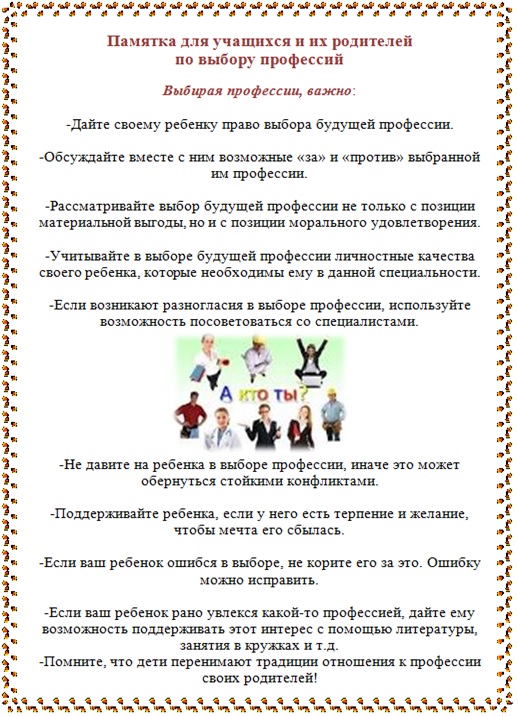 «Профориентация: выбор учебного пути».Цель: обсуждение возможных перспектив профессионального самоопределения школьников.Задачи:изучить особенности профессионального самоопределения подростков;развивать интерес родителей к проблемам профессионального определения детей;побудить родителей к размышлению об особенностях воспитания в семье.Форма работы: лекция.Известно, что юность – возраст самоопределения. Кем быть? Каким быть? Где я больше всего нужен и где мне будет интересно? Эти и подобные вопросы встают перед старшими школьниками. В выборе профессии пересекаются три линии: способности человека, его намерения, желания и спрос на профессию. Отсюда и формула удачного выбора: способности и желания совпадают с потребностями рынка труда. Однако простота этой формулы – всего лишь внешний эффект. Человек меняется, обновляется рынок труда и образования – как успеть за всеми этими изменениями? Фактор времени становится главным противником профориентационной работы. Задача взрослеющего человека сделать время своим союзником в выборе жизненного пути.Современный ритм жизни несколько стремителен, а возможностей не явилось так много, что сегодня важно задаваться не только вопросом: “Как выбирать профессию?” но и “Когда выбирать профессию?”Разумеется, задуматься над выбором пути в жизни никогда не поздно, но лучше это сделать во время. Возможности, появившиеся в отечественном образовании в последнее время станут вашими возможностями, если вы и ребенок начнете планировать карьеру и реализовывать план с 8-9 класса.Чем могут помочь родители, чтобы их ребенок не разочаровался в выборе профессии, уже на начальном этапе обучения в училище, техникуме или ВУЗе, мы попытаемся разобраться.Влияние родителей на выбор профессии их детьми безусловно. Опросы школьников показали, что для них советы родителей относительно выбора профессии и учебного заведения имеют большое значение, чем рекомендации школы, учителей.Нет родителей, которые бы не желали детям добра. Они волнуются за будущее детей, искренне желают им счастья и хотят помочь в выборе профессии.Но родители могут ошибаться. И эти ошибки порой весьма неприятно сказываются на судьбе детей.Есть очевидные ошибки – например неумеренная переоценка способностей своих сыновей и дочерей. Казалось бы, именно родители имеют наиболее полное представление о склонностях и способностях детей, могут сопоставлять желания детей с их реальными возможностями. А в действительности иногда бывает, что родители не сумели найти свое место в жизни, свою работу, полюбить ее. И вот стараются осуществить собственную мечту в своих детях, навязывая им дело, которым не пришлось заниматься самим.Некоторые родители, проявляя бурную заботу о “выгодном”, “удобном”, “беспроигрышном” устройстве своих сыновей и дочерей в их взрослой жизни, настаивают, чтобы они выбрали престижную, по их мнению профессию, это, а не другое место учебы. Они уверены, что они, родители, как никто, знают, что нужно их ребенку, что для него лучше. И часто ошибаются, действуют вопреки его подлинным интересам. Любой ценой пытаясь достичь заветной цели, они порой заставляют ребенка отказываться от “своего” выбора. И если смогут уговорить, то чаще всего результат получается точно такой же, как у них не сложилось, не удалось .Влиять на формирование интересов, помогать развитию способностей нужно, но навязывать свою волю, не следует даже в том случае, если это вызвано самыми добрыми намерениями. Нельзя решать за детей, нельзя допускать, чтобы забота о детях превращалась в думанье за них . Подростки чрезвычайно нуждаются в помощи, совете, но в то же время они считают себя уже взрослыми и не терпят диктата, давления. В последнем случае может возникнуть психологический бунт, проявляемый либо в форме бурного разлада с родителями, выражающегося в стремлении поступить “назло” родителям, хотя, порой, и вопреки своим интересам и склонностям, либо в форме полнейшего смирения с судьбой, глубокой апатией.Нужно найти “золотую середину” между инициативой ребенка и вашим активным участием. Крайняя позиция: “Пусть все решает сам” и “Что он без меня решит” - в конечном счете приведут к отчуждению между вами.Среди условий успешного взаимодействия родителей с ребенком можно выделить следующее:Знания родителями интересов и потребностей ребенка;Умение упрочить сотрудничество в достижении общей цели;Общаться с детьми нестандартно, естественно;Глубоко “по-настоящему” чувствовать ребенка, быть готовыми и способными к сопереживанию, становиться на позицию ребенка, видеть в нем личность;Умение управлять собой, своим поведением, чувствами, исключить во взаимоотношениях с детьми грубость, авторитарность, назидательность, панибратство;Умение требовать, поощрять и наказывать.Что же можно посоветовать детям, решающим вопрос “Кем быть?”, как предостеречь их от ошибок в выборе профессии?”.Говорят, на ошибках учатся. Еще говорят, лучше учиться на чужих ошибках, чем на своих. Остановимся подробнее на наиболее часто встречающихся причинах, приводящих к неправильному выбору профессии. Их можно условно разделить на три группы:1 из них - недостаточная информированность о профессиях.Опрос показал, что ориентация школьников в мире профессий и диапазон специальностей, на которые нацеливаются учащиеся зачастую очень узок: учащиеся называют в своих ответах всего около 20 профессий в то время, как их нассчитывается около 40 тысяч.Школьники почти не обладают информацией о содержании профессии. Хотят быть бухгалтерами, но дальше фразы “бухгалтер начисляет зарплату” их представления об этой профессии не идут. Выбирают профессию юриста и не могут сказать, чем он занимается.Многие родители, к сожалению, не могут дать совет детям в профессиональном выборе именно потому, что сами мало знают о профессиях, об их требованиях, о правилах, которыми следует руководствоваться при решении столь важного вопроса, об учебных заведениях. Часто родители не задумываются над тем, будет ли профессия соответствовать склонностям детей, готовы ли они нравственно, социально, психологически соответствовать требованиям профессии.Найдите и прочитайте вместе с сыном или дочерью специальную литературу о заинтересовавшей профессии, ознакомьтесь с профессиограммой, поговорите с человеком этой профессией, посетите вместе учебное заведение, где готовят этих специалистов, узнайте о перспективах трудоустройства и профессионального роста.Помогите ребенку соотнести профессиональные намерения с минусами профессий. В ходе такого сопоставления ваш ребенок станет думать о своем выборе гораздо реалистичнее. Не так часто встречаются старшеклассники, которые понимают, что любая профессия имеет объективные минусы. Вот лишь краткий перечень таких трудностей:Сложности с трудоустройством;Длительное время профессиональной подготовки;Трудности в согласовании профессиональных и личных планов;Сложности в оценке результатов труда (важно ли для вашего ребенка сделать что-либо и полюбоваться результатами своего труда или он может работать на будущее);Профессиональные риски для здоровья, как физического, так и психологического.Вторая группа ошибок связана с незнанием себя, своего здоровья, способностей, с неумением соотнести их с требованиями профессий. Для правильного выбора профессий необходимо в них разбираться, правильно оценивать свои слабые и сильные стороны, реально оценить способности.Во многих случаях школьники неадекватно оценивают свои способности. К нежелательным последствиям приводит как их переоценка, так и недооценка. В первом случае это может привести к негативным результатам на вступительных экзаменах или во время учебы в ВУЗе. Во втором, вместо желаемой специальности, получение которой связано с прохождением большого конкурса, нередко выбирают другую, более надежную с точки зрения попадания в ВУЗ.Разобраться в себе, своих личностных особенностях, реально оценить способности – для подростков это бывает трудной задачей, им необходим совет знающего их человека, и, прежде всего, родителей. Любая профессия предъявляет определенные и порой достаточно жесткие требования к личности и организму работающего, поэтому при выборе профессии нужно учитывать состояние здоровья. Учащиеся часто склонны переоценивать свое здоровье, не замечать незначительные с их точки зрения “болячки”. Никто лучше родителей не знает отклонения в состоянии здоровья детей, поэтому в вопросе профессиональной пригодности подростков вмешательство родителей будет вполне уместно и даже необходимо, но опять же при условии, что сами родители знают медицинские противопоказания по профессиям, интересующим их детей.3 группа ошибок: Незнание самих правил выбора профессийВыбирать по душе надо не только профессию, но и связанный с нею образ жизни и подходящий вид деятельности. Для одних профессий необходимо усидчивость, для других характерен постоянный риск. Один человек не терпит монотонности, другой не выносит суеты. Все это надо учитывать. Нельзя относиться к профессии, как к чему-то вечному, неизменному.Не надо поддаваться рекламным стереотипам, необходимо узнать не только о радужной стороне профессий, но и о теневой.Не может быть надежным и мотивированным выбор профессии или место работы за компанию с друзьями, одноклассниками. Многие подростки после девятого класса идут в десятый из-за неосознанной боязни расстаться с привычным окружением, многие не могут ясно определить свое будущее и тянуться к тем, кто увереннее и смелее делает выбор. Получается, что выбирают не свою профессию, а профессию друга.Распространенная ошибка как школьника, так и их родителей – автоматически перенос интереса к школьному предмету на будущую профессию, когда уверенную пятерку по какому-то из школьных предметов считают единственным и достаточным условием успешного выбора профессии. Одно дело любить книги, и совсем другое – быть учителем без педагогических способностей. Надо оценивать при выборе профессии и свои возможности.Выбирая профессию, путь ее получения, подростки и родители часто упускают из виду еще одну немаловажную проблему – возможность трудоустройства по выбранной профессии после окончания учебного заведения.Это некоторые распространенные ошибки при выборе профессии, знания их убережет от многих случайностей.Очень важно помочь ребенку сделать свой профессиональный выбор более конкретным, пусть он вместе с вами попробует построить план своей карьеры. Возможно, этот план не будет реальным проектом, важно, что ребенок продумал сделанный им выбор вовремя.Разумеется, выбор профессии не ограничивается психологической поддержкой. Но на первых этапах самоопределения ребенок нуждается именно в этой помощи. Обращение к профессионалу – одно из лучших решений.Хочется отметить, что к психологу обращаются две категории родителей: те, которые не знают, на кого переложить ответственность за принятие решения, и те, кто успешно содействует самоопределению ребенка и стремится принимать решения, обладая исчерпывающей информацией. Профконсультант поможет не только точнее оценить уже проявившиеся способности и намерения, но и определить потенциал, который пока скрыт, сделать прогноз развития способностей.Вашему ребенку нужна поддержка психолога при выборе профессии, если:Профессии, который ребенок наметил для себя, как желанные, мало согласуются друг с другом;Ребенок всячески отказывается обсуждать проблему выбора профессии, мотивируя тем, что еще рано;Выбор, сделанный ребенком, резко расходится с вашими ожиданиями;Ребенок не редко принимает решения под влиянием своих друзей.Родители, помните, что какой бы жестокой не становилась жизнь, нельзя относиться к выбору профессии, как к работе сапера, лишая ребенка права на ошибку. Конечно, этот совет особенно хорош, если ваше чадо начинает задумываться об этом задолго до необходимости принимать решения. Но задача взрослых научить ребенка принимать решения в этой сфере, ведь современная жизнь так стремительна, что выбирать профессию и образование придется не раз!Задача взрослого – помочь подростку взрослеть рядом с ним, быть нужным своему ребенку, а это значит, быть всегда настроенным “на его волну”, не уходить от трудных вопросов, чутко улавливая малейшие, но такие важные перепады его эмоций. И взрослым и детям нужно всегда помнить, что человек “состоит” из души, тела и дела, которое его кормит, одевает, согревает. Выбирает он не профессию в чистом виде, а нечто большее – приемлемые условия и безопасность труда, его доход, среду и “климат” общения, то есть уровень и образ жизни.Используемая литература.Грецов А. Выбираем профессию. Советы практического психолога. – Питер, 2005.Махаева О.Л., Григорьева Е.Е. Я выбираю профессию. – М.: УЦ “Перспектива”, 2005.Основы выбора профессии. Факультативный курс для выпускников школ, часть 3. – Вологда, 1997.Психологическое сопровождение выбора профессии. Под ред. Л.М. Митиной. – М.: Фликта, 2003.Слайд №1 «Безопасность детей в сети Интернет»Слайд №2 «Интернет – мир широких возможностей»Как уже говорилось выше, Интернет – это мир широких возможностей. Интернет позволяет вам: общаться с друзьями, семьей, коллегами, получать доступ к информации и развлечениям, учиться, встречаться с людьми и узнавать новое. Однако Интернет не только является лучшим другом, но иногда может быть и злейшим врагом. Слайд №3Общение детей в чатахЧатом называется открытая дискуссионная группа в Интернете, в которой можно общаться с другими людьми в режиме реального времени, используя псевдоним. Чатам и группам чатов часто присваиваются названия на основе темы или возрастной группы. В обсуждении может участвовать множество пользователей, но часто также возможно личное общение между двумя пользователями. Общение в чатах предполагает собственный язык, этикет и даже культуру. В последнее время в социальных сетях появились группы, призывающие подростков к суициду, предлагающие различные способы мгновенной смерти. Общение в чатах имеет публичный характер и вы вправе зайти на страницу своего ребенка и прочитать его переписку для того, чтобы выяснить, с кем  общается он в чатах, в каких группах состоит, каковы его интересы.Слайд №4Инструкции по безопасному общению в чатахДети, которые общаются в чатах, должны знать, как делать это безопасным образом и вы должны помочь им в этом. Существуют следующие внутренние правила чата. Не доверяйте никому вашу личную информацию.Сообщайте администратору чата о проявлениях оскорбительного   поведения участников.Если вам неприятно находиться в чате, покиньте его.Если вам что-то не понравилось, обязательно расскажите об этом родителям.Будьте тактичны по отношению к другим людям в чате.Слайд №5Несомненно, Интернет полезен для детей, однако потенциальные опасности вполне реальны. Узнав больше об этих угрозах, Ваша семья может избежать опасностей и предотвратить неприятности. Опасности Интернета для детей делятся на пять основных категорий.Киберхулиганы В Интернете, как и на любой игровой площадке, одни люди приятны, другие — нет. И дети, и взрослые с помощью Интернета могут изводить или запугивать других людей, начиная с присвоения прозвищ и заканчивая физическими угрозами. Например, дети иногда отправляют угрожающие комментарии или неприличные изображения через службы мгновенных сообщений или блоги, незаметно для родителей и общества бесчестя ребенка.Злоупотребление обменом файлами Обмен музыкой, видео и другими файлами рискован. Ваши дети случайно могут загрузить неуместные материалы, компьютерные вирусы или программы-шпионы. Некоторые программы для обмена файлами дают доступ к компьютеру в любое время, пока он в сети.Доступ к неприличному контенту Дети зачастую не в силах противостоять любопытству. Пользуясь Интернетом, они могут столкнуться с информацией или изображениями, доступ к которым Вы бы хотели ограничить, например, с контентом неприличного характера, недопустимым для детей или не соответствующим ценностям Вашей семьи. Это может случиться при нажатии на рекламные или непонятные ссылки на поисковой странице либо при обмене файлами через Интернет Киберхищники Киберхищники используют Интернет для сближения с детьми. Их цель — изолировать детей и убедить их встретиться лично. О людях в сети известно только то, что они сами сообщают о себе. Киберхищники пользуются этой анонимностью для обмана детей, притворяясь другим ребенком или кем-то еще, кто заслуживает доверия.Эти люди могут также использовать подростковые стремления к приключениям и романтике, чтобы завязать с ними недопустимые дружеские отношения.Вторжение в частную жизнь Некоторые организации используют регистрацию или формы опроса для сбора личных сведений. При заполнении различных форм в Интернете без присмотра дети могут предоставить конфиденциальные сведения о себе или Вашей семье. Дети также могут случайно предоставить личные сведения или фотографии в блогах, на персональных веб-страницах или при игре через Интернет.Слайд №6Существуют несколько типов рисков, с которыми дети могут встретиться, пользуясь Интернетом:Дети могут получить доступ к неподходящей их возрасту информации (контент). К ней относятся: порнографическая, дезинформация, обман, пропаганда ненависти, нетерпимости, насилия, жестокости, экстремизма, наркомании.Дети могут получить доступ к информации, совершить действия и купить товары, потенциально опасные для них. Существуют сайты, предлагающие  инструкции по изготовлению взрывчатых веществ, продающие оружие, алкоголь, а также сайты, предлагающие принять участие в азартных онлайн - играх.Дети могут быть подвержены притеснению со стороны других пользователей сети, которые грубо ведут себя в Интернете, пишут оскорбления и угрожают. Дети также могут загрузить себе на компьютер вирусы и подвергнуться нападению хакеров.Слайд №7Дети могут выдать важную информацию, заполняя анкеты и принимая участие в онлайн - конкурсах , в результате, стать жертвой безответственных торговцев, использующих нечестные, запрещенные маркетинговые методы.Дети могут стать жертвами обмана при покупке товаров через Интернет, а также выдать важную финансовую информацию другим пользователям.Дети могут стать жертвами киберманьяков, ищущих личной встречи с ребёнком.Слайд №8Для защиты вашей семьи при использовании Интернета необходимо знать об опасностях, часто открыто говорить с детьми, приучая их правильно вести себя в Интернете и использовать технологии, которые помогут снизить интернет-риски для Вашей семьи. Четыре основных шага помогут защитить Вашу семью в Интернете.Поговорите с детьми о том, что они делают в Интернете.Установите четкие правила использования Интернета.Держите личные сведения в секрете.Используйте программные продукты для обеспечения семейной безопасности.Слайд №9Обсудите с детьми опасности Интернета Открыто поговорите с детьми об опасностях Интернета, в том числе о недопустимом контенте, вторжении в частную жизнь и нежелательных связях с другими детьми или взрослыми. Объясните им, как их собственное поведение может снизить угрозу и обеспечить безопасность в Интернете. Эти знания очень помогут детям.           Слайд №10Уделите внимание тому, чем дети занимаются в Интернете Держите устройства с подключением к Интернету в центре внимания Расположите все компьютеры и устройства, подключенные к Интернету, так, чтобы дети находились в центре внимания, например в гостиной или в общей комнате. Это также касается всех игровых устройств. Когда Ваши дети в Интернете, Вы должны свободно видеть и слышать, чем они занимаются.Узнайте, для чего Ваши дети используют Интернет Важно знать, для чего Ваши дети используют Интернет, чем они там занимаются, а также быть в курсе того, что они при этом испытывают. Узнайте, в какие игры играют Ваши дети, и поиграйте с ними, чтобы действительно понять их. Время от времени проверяйте их блоги и зайдите в чаты, которые они посещают. Изучите их профили в сообществах, чтобы узнать, как они себя представляют в Интернете, и убедитесь, что они не делятся лишними личными сведениями. Позвольте вашим детям учить вас Попросите детей показать, чем они занимаются и с кем общаются в Интернете. Убедить детей рассказать Вам об их мире — отличный способ общения с ними.Научите их доверять своим инстинктам и сообщать о любых неприятностях.Дети зачастую инстинктивно чувствуют, когда что-то не так. Приучите детей доверять своим инстинктам и немедленно сообщать Вам, если они обнаружат в Интернете что-то, что вызывает в них чувство дискомфорта, угрожает или пугает их. Дайте им понять, что их не лишат компьютера и не накажут, если они расскажут о своих увлеченияхСлайд №11Держите личные сведения в секрете Научите детей советоваться с Вами, прежде чем предоставить личные сведения в Интернете, пока Вы не разрешите им это. Личные сведения включают настоящие имена Ваших детей, их возраст, пол, номер телефона, адрес, школу, спортивную команду, любимые места развлечений, чувства и эмоции, а также фотографии. Хищники ориентируются на эмоциональную уязвимость, например печаль, одиночество или гнев. Они знают, как использовать казалось бы несвязанную информацию для определения местонахождения людей.Следите за детьми в Интернете Убедитесь, что знаете, с кем Ваши дети делятся сведениями через мгновенные сообщения, блоги и другие сообщества. Друзья ли эти люди, друзья друзей или неограниченный круг лиц? Научите детей сообщать Вам о подозрительных действиях Убедите детей немедленно сообщать Вам, если кто-либо начал задавать им вопросы личного характера или попытался договориться о личной встрече. Убедитесь, что дети не будут отвечать на сообщения электронной почты с запросами личных сведений, например номеров кредитных карт и банковских счетов. Помогите детям выбрать подходящие псевдонимы и адреса электронной почты Помогите детям выбрать псевдонимы и адреса электронной почты, не содержащие никаких личных сведений и не намекающие на разного рода непристойности — «музыкальный_фанат» или «спортсмен» вместо «женя13» или «сексуальная Света». Слайд №12Установите четкие правила использования Интернета.Как только Ваши дети начнут пользоваться Интернетом, необходимо установить четкие правила в отношении того, когда и как они могут его использовать, как и в случае с их первым велосипедом. Расскажите им об опасностях и о том, почему им необходимо соблюдать семейные правила, чтобы избежать неприятностей и весело проводить время в Интернете. Обсудите следующие рекомендации по защите Вашей семьи в Интернете.Не открывайте файлы для общего доступа и не щелкайте по вложениям и ссылкам в сообщениях электронной почты Вы учите детей не принимать подарки от незнакомцев в реальном мире. Это относится и к Интернету. Открывая вложения сообщений электронной почты, щелкая по ссылкам в мгновенном сообщении или блоге, а также обмениваясь музыкальными и видеофайлами, дети могут открыть вирус, загрузить вредоносную программу или непристойное изображение. К несчастью, даже сообщения, приходящие от друзей, могут быть опасными. Преступники в Интернете могут выдать себя за кого-то из знакомых Ваших детей, или компьютер друга может быть инфицирован вирусом, рассылающим сообщения электронной почты без его ведома.Относитесь к другим так, как хотите, чтобы относились к вам Это основное правило человеческих взаимоотношений. Отдавайте то, что хотите получить обратно. Пытаться смутить или запугать других людей непристойными замечаниями — грубо и недопустимо. К тому же это вопрос обычной вежливости, а запугивание людей в Интернете может стать преступлением, если зайдет слишком далеко.Защищайте себя Если кто-либо неуважительно относится к Вам или пытается запугать Вас, проигнорируйте его и воспользуйтесь программой для блокировки возможности общаться с Вами или играть в ту же игру. Если ситуация выходит из-под контроля, сообщите об этом администратору веб-узла или другому представителю администрации.Уважайте собственность других людей То, что в Интернете легко найти и просмотреть любое содержимое, не означает, что это содержимое можно бесплатно копировать или разместить. Напомните детям, что несанкционированное копирование музыки, игр и других охраняемых авторскими правами объектов загрузки и обмен ими — это пиратство. Плагиат и проникновение в компьютер также незаконны.Никогда не отправляйтесь на личную встречу с «другом» из Интернета. Люди, с которыми Ваши дети познакомились в Интернете, могут быть совсем не теми, кем представились. Если ребенок настаивает на встрече, необходимо пойти вместе с ним и убедиться, что встреча проходит в людном публичном месте.Слайды  №13-14Используйте программы для семейной безопасности, чтобы контролировать детей в Интернете Используя настройки программ, можно задать те веб-узлы, программы, игры и DVD-фильмы, которые могут использовать Ваши дети. Можно установить ограничения в зависимости от содержимого, названий сайтов или рекомендаций независимых рейтинговых сайтов либо руководствуясь собственными соображениями. Программы для семейной безопасности также позволяют задавать индивидуальные, соответствующие возрасту настройки для каждого члена семьи.Слайд №15Корпорация Microsoft, другие технологические компании, общественные органы и некоммерческие организации разработали ресурсы, на которых можно узнать о методах защиты семьи и компьютера в Интернете. Интернет — полезный и привлекательный источник информации. Зная, как поддерживать безопасность при использовании Интернета, Вы и Ваша семья получите самые приятные впечатления. Слайды №16 - 17Дополнительный материал для безопасной работы в Интернет (защита детей от вредной информации в сети Интернет, для родителей) можно будет посмотреть в презентации на страницах школьного сайта.Слайд №18Вывод: три основных правила безопасного использования сети ИнтернетЗащитите свой компьютерСоблюдайте правилаПредлагаю вашему вниманию рекомендации по безопасности детей в сети Интернет, ознакомившись с которыми вы сможете помочь своему ребенку спокойно плавать по волнам Интернета. Эти памятки я раздаю каждому из вас, чтобы вы более подробно изучили его дома.(ПРИЛОЖЕНИЕ №2)Действительно, информационные и коммуникационные технологии открывают уникальные возможности для системы образования, вместе с тем все большую актуальность приобретает проблема безопасности ребенка в информационном обществе отличающегося информационной насыщенностью и интенсивностью, многоканальностью влияний, многообразием транслируемых ценностей.  Вы, уважаемые родители должны помнить о чрезвычайной опасности, которая кроется не столько в самом компьютере, сколько в доступной для всех желающих информации, размещенной в сетях.Закончить наше родительское собрания я предлагаю просмотром еще одного видеоролика по безопасности детей в интернете.Демонстрация видеоролика «Вы знаете, что делают ваши дети в Интернете» (просмотр по ссылке  http://www.youtube.com/watch?v=d2OwtGPEdh4&feature=related)Спасибо за внимание! Здоровья и счастья вам и вашим детям!1Ты сейчас на правильном пути22Чудеснейше!2Тебе это удалось23Правильно !3Это хорошо24Я горжусь тем, как ты поработал4Ты делаешь это очень хорошо25Я счастлива видеть эту работу!5Хорошая работа26Ты близок к истине6Мои поздравления! Это то, что надо!27Я знала, что ты можешь это сделать7Ты быстро учишься28Работая так, ты добьешься успеха8Я не сумела бы сделать лучше29Это правильный путь9День ото дня это тебе удается лучше30Очень приятно учить таких умных детей10Чрезвычайно!31Твой мозг поработал на славу11Отлично!32Ты добьешься успеха12Прекрасно!33Это – замечательная работа13Ты делаешь это красиво!34Ты прав!14Как ты много сделал!35Так держать!15Умница!36Я горжусь тобой16Поздравляю!37Молодец!17Мне нравится ход твоих мыслей38Я никогда не видела ничего лучше18Значительный прорыв!39Ты сегодня бесподобен!19Это – твоя победа40Это уже успех20Искренне рада за тебя41Грандиозно!21Твоя работа принесла мне много радости42Я верю в тебя!№п/п                  ВопросыДаНет1Знаете ли Вы, чем увлекается, интересуется ваш ребенок?2Есть ли у Вас общие с ребенком увлечения?3Знаете ли Вы, что сильно огорчает и радует Вашего ребенка?4Бывают ли у Вашего ребенка резкие перепады настроения?5Знаете ли Вы, сколько времени в день проводит Ваш ребенок в Интернете?6Ограничиваете ли Вы время, которое Ваш ребенок проводит за компьютером, планшетом, в телефоне?7Установлен ли «Родительский контроль» у Вас на домашнем компьютере?8Знаете ли Вы, на какие сайты чаще всего «заходит» Ваш ребенок?9Является ли Ваш ребенок участником каких-либо группы и сообщества в Интернете?10Знаете ли Вы, что это группа, сообщество безопасны?УтверждениеОтвет «да»Ответ «нет»Ребенок испытывает затруднения, раздражается, грустит при необходимости закончить компьютерную игруРади компьютерной игры ребенок жертвует времяпровождением с семьей, друзьямиРебенок преимущественно находится в хорошем настроении, занимаясь компьютерными играмиИз-за компьютерной игры ребенок пренебрегает сномИгра за компьютером – главное средство для снятия стресса у ребенкаПосле компьютерной игры у ребенка возникают головные болиВ обычной жизни ребенок испытывает пустоту, раздражительность, подавленность, которые исчезают при игре за компьютеромПри помощи игры за компьютером ребенок достигает жизненных целей, решает проблемыПосле компьютерной игры у ребенка возникают нарушения аппетита, стулаИз-за компьютерной игры у ребенка наблюдаются проблемы с учебой (у взрослого с работой), но он продолжает играть в нееИз-за компьютерной игры ребенок пренебрегает питаниемРебенок испытывает потребность проводить за игрой все больше времениИз-за компьютерной игры ребенок пренебрегает личной гигиенойВо время компьютерной игры ребенок полностью отрешается от реальной действительности, целиком переносясь в мир игрыПосле компьютерной игры у ребенка возникает сухость слизистой оболочки глазИз-за компьютерной игры у ребенка появляются проблемы в семье, в отношениях с людьми, но он продолжает игратьИгра за компьютером служит ведущим средством для достижения комфортного состояния ребенка№п/п                  ВопросыДаНет1Знаете ли Вы, чем увлекается, интересуется ваш ребенок?2Есть ли у Вас общие с ребенком увлечения?3Знаете ли Вы, что сильно огорчает и радует Вашего ребенка?4Бывают ли у Вашего ребенка резкие перепады настроения?5Знаете ли Вы, сколько времени в день проводит Ваш ребенок в Интернете?6Ограничиваете ли Вы время, которое Ваш ребенок проводит за компьютером, планшетом, в телефоне?7Установлен ли «Родительский контроль» у Вас на домашнем компьютере?8Знаете ли Вы, на какие сайты чаще всего «заходит» Ваш ребенок?9Является ли Ваш ребенок участником каких-либо группы и сообщества в Интернете?10Знаете ли Вы, что это группа, сообщество безопасны?УтверждениеОтвет «да»Ответ «нет»Ребенок испытывает затруднения, раздражается, грустит при необходимости закончить компьютерную игруРади компьютерной игры ребенок жертвует времяпровождением с семьей, друзьямиРебенок преимущественно находится в хорошем настроении, занимаясь компьютерными играмиИз-за компьютерной игры ребенок пренебрегает сномИгра за компьютером – главное средство для снятия стресса у ребенкаПосле компьютерной игры у ребенка возникают головные болиВ обычной жизни ребенок испытывает пустоту, раздражительность, подавленность, которые исчезают при игре за компьютеромПри помощи игры за компьютером ребенок достигает жизненных целей, решает проблемыПосле компьютерной игры у ребенка возникают нарушения аппетита, стулаИз-за компьютерной игры у ребенка наблюдаются проблемы с учебой (у взрослого с работой), но он продолжает играть в нееИз-за компьютерной игры ребенок пренебрегает питаниемРебенок испытывает потребность проводить за игрой все больше времениИз-за компьютерной игры ребенок пренебрегает личной гигиенойВо время компьютерной игры ребенок полностью отрешается от реальной действительности, целиком переносясь в мир игрыПосле компьютерной игры у ребенка возникает сухость слизистой оболочки глазИз-за компьютерной игры у ребенка появляются проблемы в семье, в отношениях с людьми, но он продолжает игратьИгра за компьютером служит ведущим средством для достижения комфортного состояния ребенкаТипичная фразаКак необходимо говорить"Ты должен учиться!""Я уверен(-а), что ты можешь хорошо учиться""Ты должен думать о будущем!""Интересно, каким человеком ты хотел бы стать? Какую профессию планируешь выбрать?""Ты должен уважать старших!""Ты знаешь: уважение к старшим - это элемент общей культуры человека""Ты должен слушаться учителей и родителей!""Конечно, ты можешь иметь собственное мнение, но к мнению старших полезно прислушиваться""Лжец", "Ты опять врешь!""Мне жаль, что я опять выслушиваю неправду", "Мне не нравится, когда меня обманывают. Постарайся больше так не делать"№ вопроса Количество баллов21111221221121СуммаТипичная фразаКак необходимо говорить«Ты должен учиться!»«Я уверена, что ты можешь хорошо учиться»«Ты должен думать о будущем!»«Интересно, каким человеком ты хотел бы стать? Какую профессию планируешь выбрать?»«Ты должен уважать старших!»«Ты знаешь: уважение к старшим – это элемент общей культуры человека»«Ты должен слушаться учителей и родителей!»«Конечно, ты можешь иметь собственное мнение, но к мнению старших полезно прислушиваться»«Ты опять врешь!»«Мне жаль, что я опять выслушиваю неправду», «Мне не нравиться, когда меня обманывают, постарайся больше так не делать».«Мы в твои годы жили гораздо хуже!»«Ты должен ценить заботу старших!»«Сколько можно бездельничать! Ты должен, наконец, заняться учебой!»«Ты постоянно срываешь уроки! Ты должен сидеть спокойно и внимательно слушать!»Человек - природаЭтот тип объединяет профессии, представители которых имеют дело с объектами, явлениями и процессами живой и неживой природы. Для них характерен общий предмет труда - животные и растения, почва и воздушная среда - природа.ветеринарагрономгидрологовцеводмеханизатортракторист и т.д.Человек-техникаЭто люди, использующие технические устройства.пилотыводителиматросыэлектромонтёрыслесари и т.д.Человек-человекТут для специалиста предметом труда является другой человек, а характерной чертой деятельности - необходимость воздействия на других людей.учительврачжурналистпродавец и т.д.Человек - знаковая система.Люди, выбравшие этот тип профессиональной деятельности, должны уметь оперировать абстрактными понятиями, иметь широкий кругозор.бухгалтерыучёныеоператоры ЭВМлюди, работающие в лабораториях, научных центрах и т.д.Человек - художественный образЛюдей этого типы отличает наличие живого образного мышления, художественная фантазия, талант.художникистилистымодельерыпарикмахеры и т.д.ХОЧУМОГУНАДОПомочь подростку оценить его способности и интересы;Выяснить, какие профессии ему нравятся;Определить, имеет ли он представление о том, чем ему придется заниматься каждый трудовой день.Помочь определить способности, ЗУН.Рассказать, как можно их применить;Познакомить ребенка с требованиями предъявляемые выбранной профессией.Исследовать рынок труда;Обсудить с ребенком, в каких учебных заведениях можно получить интересующую профессию;Обсудить престиж и перспективность выбранной профессии.